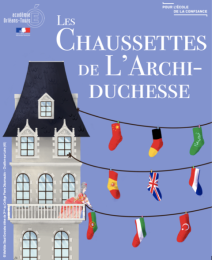 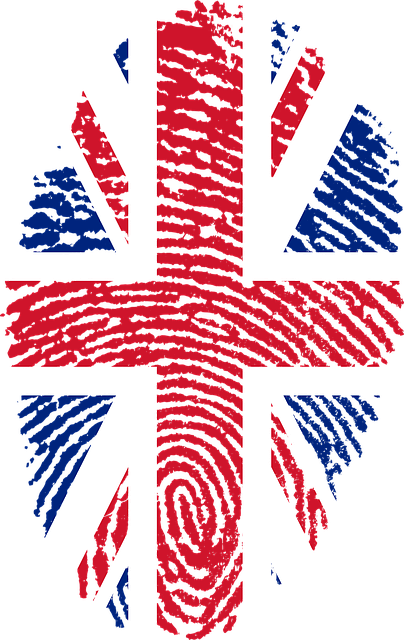 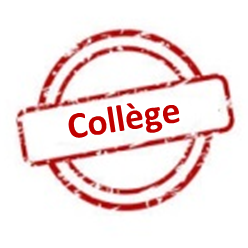 Concours « Les Chaussettes de l’Archiduchesse »
ANGLAIS
Évaluateur 1 – 1ère manche – Virelangue  1Concours « Les Chaussettes de l’Archiduchesse »
ANGLAIS
Évaluateur 1 – 1ère manche – Virelangue  1Concours « Les Chaussettes de l’Archiduchesse »
ANGLAIS
Évaluateur 1 – 1ère manche – Virelangue  1Équipe n°... Équipe n°... Équipe n°... Nom de l’équipe : .................................................Nom de l’équipe : .................................................Nom de l’équipe : .................................................Nom de l’équipe : .................................................Red lorry,  Yellow lorry (3x)Red lorry,  Yellow lorry (3x)Red lorry,  Yellow lorry (3x)Red lorry,  Yellow lorry (3x)Red lorry,  Yellow lorry (3x)Phonologie.................. / 4Red lorry,  Yellow lorry (3x)Red lorry,  Yellow lorry (3x)Red lorry,  Yellow lorry (3x)Red lorry,  Yellow lorry (3x)Red lorry,  Yellow lorry (3x)Articulation des sons.................. / 4Traits prosodiques.................. / 4Équipe n°...Équipe n°...Équipe n°...Nom de l’équipe : .................................................Nom de l’équipe : .................................................Nom de l’équipe : .................................................Nom de l’équipe : .................................................Red lorry,  Yellow lorry (3x)Red lorry,  Yellow lorry (3x)Red lorry,  Yellow lorry (3x)Red lorry,  Yellow lorry (3x)Red lorry,  Yellow lorry (3x)Phonologie.................. / 4Red lorry,  Yellow lorry (3x)Red lorry,  Yellow lorry (3x)Red lorry,  Yellow lorry (3x)Red lorry,  Yellow lorry (3x)Red lorry,  Yellow lorry (3x)Articulation des sons.................. / 4Traits prosodiques.................. / 4Équipe n°... Équipe n°... Équipe n°... Nom de l’équipe : .................................................Nom de l’équipe : .................................................Nom de l’équipe : .................................................Nom de l’équipe : .................................................Red lorry,  Yellow lorry (3x)Red lorry,  Yellow lorry (3x)Red lorry,  Yellow lorry (3x)Red lorry,  Yellow lorry (3x)Red lorry,  Yellow lorry (3x)Phonologie.................. / 4Red lorry,  Yellow lorry (3x)Red lorry,  Yellow lorry (3x)Red lorry,  Yellow lorry (3x)Red lorry,  Yellow lorry (3x)Red lorry,  Yellow lorry (3x)Articulation des sons.................. / 4Traits prosodiques.................. / 4Équipe n°... Équipe n°... Équipe n°... Nom de l’équipe : .................................................Nom de l’équipe : .................................................Nom de l’équipe : .................................................Nom de l’équipe : .................................................Red lorry,  Yellow lorry (3x)Red lorry,  Yellow lorry (3x)Red lorry,  Yellow lorry (3x)Red lorry,  Yellow lorry (3x)Red lorry,  Yellow lorry (3x)Phonologie.................. / 4Red lorry,  Yellow lorry (3x)Red lorry,  Yellow lorry (3x)Red lorry,  Yellow lorry (3x)Red lorry,  Yellow lorry (3x)Red lorry,  Yellow lorry (3x)Articulation des sons.................. / 4Red lorry,  Yellow lorry (3x)Red lorry,  Yellow lorry (3x)Red lorry,  Yellow lorry (3x)Red lorry,  Yellow lorry (3x)Red lorry,  Yellow lorry (3x)Traits prosodiques.................. / 4Équipe n°... Équipe n°... Équipe n°... Nom de l’équipe : .................................................Nom de l’équipe : .................................................Nom de l’équipe : .................................................Nom de l’équipe : .................................................Red lorry,  Yellow lorry (3x)Red lorry,  Yellow lorry (3x)Red lorry,  Yellow lorry (3x)Red lorry,  Yellow lorry (3x)Red lorry,  Yellow lorry (3x)Phonologie.................. / 4Red lorry,  Yellow lorry (3x)Red lorry,  Yellow lorry (3x)Red lorry,  Yellow lorry (3x)Red lorry,  Yellow lorry (3x)Red lorry,  Yellow lorry (3x)Articulation des sons.................. / 4Traits prosodiques.................. / 4Équipe n°... Équipe n°... Équipe n°... Nom de l’équipe : .................................................Nom de l’équipe : .................................................Nom de l’équipe : .................................................Nom de l’équipe : .................................................Red lorry,  Yellow lorry (3x)Red lorry,  Yellow lorry (3x)Red lorry,  Yellow lorry (3x)Red lorry,  Yellow lorry (3x)Red lorry,  Yellow lorry (3x)Phonologie.................. / 4Red lorry,  Yellow lorry (3x)Red lorry,  Yellow lorry (3x)Red lorry,  Yellow lorry (3x)Red lorry,  Yellow lorry (3x)Red lorry,  Yellow lorry (3x)Articulation des sons.................. / 4Traits prosodiques.................. / 4Équipe n°... Équipe n°... Équipe n°... Nom de l’équipe : .................................................Nom de l’équipe : .................................................Nom de l’équipe : .................................................Nom de l’équipe : .................................................Red lorry,  Yellow lorry (3x)Red lorry,  Yellow lorry (3x)Red lorry,  Yellow lorry (3x)Red lorry,  Yellow lorry (3x)Red lorry,  Yellow lorry (3x)Phonologie.................. / 4Red lorry,  Yellow lorry (3x)Red lorry,  Yellow lorry (3x)Red lorry,  Yellow lorry (3x)Red lorry,  Yellow lorry (3x)Red lorry,  Yellow lorry (3x)Articulation des sons.................. / 4Traits prosodiques.................. / 4Équipe n°... Équipe n°... Équipe n°... Nom de l’équipe : .................................................Nom de l’équipe : .................................................Nom de l’équipe : .................................................Nom de l’équipe : .................................................Red lorry,  Yellow lorry (3x)Red lorry,  Yellow lorry (3x)Red lorry,  Yellow lorry (3x)Red lorry,  Yellow lorry (3x)Red lorry,  Yellow lorry (3x)Phonologie.................. / 4Red lorry,  Yellow lorry (3x)Red lorry,  Yellow lorry (3x)Red lorry,  Yellow lorry (3x)Red lorry,  Yellow lorry (3x)Red lorry,  Yellow lorry (3x)Articulation des sons.................. / 4Traits prosodiques.................. / 4Concours « Les Chaussettes de l’Archiduchesse »
ANGLAIS
Évaluateur 2 – 1ère manche – Virelangue  1Concours « Les Chaussettes de l’Archiduchesse »
ANGLAIS
Évaluateur 2 – 1ère manche – Virelangue  1Concours « Les Chaussettes de l’Archiduchesse »
ANGLAIS
Évaluateur 2 – 1ère manche – Virelangue  1Équipe n°... Équipe n°... Équipe n°... Nom de l’équipe : .................................................Nom de l’équipe : .................................................Nom de l’équipe : .................................................Nom de l’équipe : .................................................Red lorry,  Yellow lorry (3x)Red lorry,  Yellow lorry (3x)Red lorry,  Yellow lorry (3x)Red lorry,  Yellow lorry (3x)Red lorry,  Yellow lorry (3x)Aisance.................. / 4Red lorry,  Yellow lorry (3x)Red lorry,  Yellow lorry (3x)Red lorry,  Yellow lorry (3x)Red lorry,  Yellow lorry (3x)Red lorry,  Yellow lorry (3x)Volume.................. / 4Équipe n°...Équipe n°...Équipe n°...Nom de l’équipe : .................................................Nom de l’équipe : .................................................Nom de l’équipe : .................................................Nom de l’équipe : .................................................Red lorry,  Yellow lorry (3x)Red lorry,  Yellow lorry (3x)Red lorry,  Yellow lorry (3x)Red lorry,  Yellow lorry (3x)Red lorry,  Yellow lorry (3x)Aisance.................. / 4Red lorry,  Yellow lorry (3x)Red lorry,  Yellow lorry (3x)Red lorry,  Yellow lorry (3x)Red lorry,  Yellow lorry (3x)Red lorry,  Yellow lorry (3x)Volume.................. / 4Équipe n°... Équipe n°... Équipe n°... Nom de l’équipe : .................................................Nom de l’équipe : .................................................Nom de l’équipe : .................................................Nom de l’équipe : .................................................Red lorry,  Yellow lorry (3x)Red lorry,  Yellow lorry (3x)Red lorry,  Yellow lorry (3x)Red lorry,  Yellow lorry (3x)Red lorry,  Yellow lorry (3x)Aisance.................. / 4Red lorry,  Yellow lorry (3x)Red lorry,  Yellow lorry (3x)Red lorry,  Yellow lorry (3x)Red lorry,  Yellow lorry (3x)Red lorry,  Yellow lorry (3x)Volume.................. / 4Équipe n°... Équipe n°... Équipe n°... Nom de l’équipe : .................................................Nom de l’équipe : .................................................Nom de l’équipe : .................................................Nom de l’équipe : .................................................Red lorry,  Yellow lorry (3x)Red lorry,  Yellow lorry (3x)Red lorry,  Yellow lorry (3x)Red lorry,  Yellow lorry (3x)Red lorry,  Yellow lorry (3x)Aisance.................. / 4Red lorry,  Yellow lorry (3x)Red lorry,  Yellow lorry (3x)Red lorry,  Yellow lorry (3x)Red lorry,  Yellow lorry (3x)Red lorry,  Yellow lorry (3x)Volume.................. / 4Équipe n°... Équipe n°... Équipe n°... Nom de l’équipe : .................................................Nom de l’équipe : .................................................Nom de l’équipe : .................................................Nom de l’équipe : .................................................Red lorry,  Yellow lorry (3x)Red lorry,  Yellow lorry (3x)Red lorry,  Yellow lorry (3x)Red lorry,  Yellow lorry (3x)Red lorry,  Yellow lorry (3x)Aisance.................. / 4Red lorry,  Yellow lorry (3x)Red lorry,  Yellow lorry (3x)Red lorry,  Yellow lorry (3x)Red lorry,  Yellow lorry (3x)Red lorry,  Yellow lorry (3x)Volume.................. / 4Équipe n°...Équipe n°...Équipe n°...Nom de l’équipe : .................................................Nom de l’équipe : .................................................Nom de l’équipe : .................................................Nom de l’équipe : .................................................Red lorry,  Yellow lorry (3x)Red lorry,  Yellow lorry (3x)Red lorry,  Yellow lorry (3x)Red lorry,  Yellow lorry (3x)Red lorry,  Yellow lorry (3x)Aisance.................. / 4Red lorry,  Yellow lorry (3x)Red lorry,  Yellow lorry (3x)Red lorry,  Yellow lorry (3x)Red lorry,  Yellow lorry (3x)Red lorry,  Yellow lorry (3x)Volume.................. / 4Équipe n°... Équipe n°... Équipe n°... Nom de l’équipe : .................................................Nom de l’équipe : .................................................Nom de l’équipe : .................................................Nom de l’équipe : .................................................Red lorry,  Yellow lorry (3x)Red lorry,  Yellow lorry (3x)Red lorry,  Yellow lorry (3x)Red lorry,  Yellow lorry (3x)Red lorry,  Yellow lorry (3x)Aisance.................. / 4Red lorry,  Yellow lorry (3x)Red lorry,  Yellow lorry (3x)Red lorry,  Yellow lorry (3x)Red lorry,  Yellow lorry (3x)Red lorry,  Yellow lorry (3x)Volume.................. / 4Équipe n°... Équipe n°... Équipe n°... Nom de l’équipe : .................................................Nom de l’équipe : .................................................Nom de l’équipe : .................................................Nom de l’équipe : .................................................Red lorry,  Yellow lorry (3x)Red lorry,  Yellow lorry (3x)Red lorry,  Yellow lorry (3x)Red lorry,  Yellow lorry (3x)Red lorry,  Yellow lorry (3x)Aisance.................. / 4Red lorry,  Yellow lorry (3x)Red lorry,  Yellow lorry (3x)Red lorry,  Yellow lorry (3x)Red lorry,  Yellow lorry (3x)Red lorry,  Yellow lorry (3x)Volume.................. / 4Concours « Les Chaussettes de l’Archiduchesse »
ANGLAIS
Évaluateur 1 – 1ère manche – Virelangue  2Concours « Les Chaussettes de l’Archiduchesse »
ANGLAIS
Évaluateur 1 – 1ère manche – Virelangue  2Concours « Les Chaussettes de l’Archiduchesse »
ANGLAIS
Évaluateur 1 – 1ère manche – Virelangue  2Concours « Les Chaussettes de l’Archiduchesse »
ANGLAIS
Évaluateur 1 – 1ère manche – Virelangue  2Concours « Les Chaussettes de l’Archiduchesse »
ANGLAIS
Évaluateur 1 – 1ère manche – Virelangue  2Concours « Les Chaussettes de l’Archiduchesse »
ANGLAIS
Évaluateur 1 – 1ère manche – Virelangue  2Équipe n°... Équipe n°... Équipe n°... Nom de l’équipe : .................................................Nom de l’équipe : .................................................Nom de l’équipe : .................................................Nom de l’équipe : .................................................Nom de l’équipe : .................................................Nom de l’équipe : .................................................Nom de l’équipe : .................................................Bake big batches of bitter brown.Bake big batches of bitter brown.Bake big batches of bitter brown.Bake big batches of bitter brown.Bake big batches of bitter brown.Bake big batches of bitter brown.PhonologiePhonologiePhonologie.................. / 4Bake big batches of bitter brown.Bake big batches of bitter brown.Bake big batches of bitter brown.Bake big batches of bitter brown.Bake big batches of bitter brown.Bake big batches of bitter brown.Articulation des sonsArticulation des sonsArticulation des sons.................. / 4Traits prosodiquesTraits prosodiquesTraits prosodiques.................. / 4Équipe n°2Équipe n°2Équipe n°2Nom de l’équipe : .................................................Nom de l’équipe : .................................................Nom de l’équipe : .................................................Nom de l’équipe : .................................................Nom de l’équipe : .................................................Nom de l’équipe : .................................................Nom de l’équipe : .................................................Bake big batches of bitter brown.Bake big batches of bitter brown.Bake big batches of bitter brown.Bake big batches of bitter brown.Bake big batches of bitter brown.Bake big batches of bitter brown.PhonologiePhonologiePhonologie.................. / 4Bake big batches of bitter brown.Bake big batches of bitter brown.Bake big batches of bitter brown.Bake big batches of bitter brown.Bake big batches of bitter brown.Bake big batches of bitter brown.Articulation des sonsArticulation des sonsArticulation des sons.................. / 4Traits prosodiquesTraits prosodiquesTraits prosodiques.................. / 4Équipe n°... Équipe n°... Équipe n°... Nom de l’équipe : .................................................Nom de l’équipe : .................................................Nom de l’équipe : .................................................Nom de l’équipe : .................................................Nom de l’équipe : .................................................Nom de l’équipe : .................................................Nom de l’équipe : .................................................Bake big batches of bitter brown.Bake big batches of bitter brown.Bake big batches of bitter brown.Bake big batches of bitter brown.Bake big batches of bitter brown.Bake big batches of bitter brown.PhonologiePhonologiePhonologie.................. / 4Bake big batches of bitter brown.Bake big batches of bitter brown.Bake big batches of bitter brown.Bake big batches of bitter brown.Bake big batches of bitter brown.Bake big batches of bitter brown.Articulation des sonsArticulation des sonsArticulation des sons.................. / 4Traits prosodiquesTraits prosodiquesTraits prosodiques.................. / 4Équipe n°... Équipe n°... Équipe n°... Nom de l’équipe : .................................................Nom de l’équipe : .................................................Nom de l’équipe : .................................................Nom de l’équipe : .................................................Nom de l’équipe : .................................................Nom de l’équipe : .................................................Nom de l’équipe : .................................................Bake big batches of bitter brown.Bake big batches of bitter brown.Bake big batches of bitter brown.Bake big batches of bitter brown.Bake big batches of bitter brown.Bake big batches of bitter brown.PhonologiePhonologiePhonologie.................. / 4Bake big batches of bitter brown.Bake big batches of bitter brown.Bake big batches of bitter brown.Bake big batches of bitter brown.Bake big batches of bitter brown.Bake big batches of bitter brown.Articulation des sonsArticulation des sonsArticulation des sons.................. / 4Traits prosodiquesTraits prosodiquesTraits prosodiques.................. / 4Équipe n°... Équipe n°... Équipe n°... Nom de l’équipe : .................................................Nom de l’équipe : .................................................Nom de l’équipe : .................................................Nom de l’équipe : .................................................Nom de l’équipe : .................................................Nom de l’équipe : .................................................Nom de l’équipe : .................................................Bake big batches of bitter brown.Bake big batches of bitter brown.Bake big batches of bitter brown.Bake big batches of bitter brown.Bake big batches of bitter brown.Bake big batches of bitter brown.PhonologiePhonologiePhonologie.................. / 4Bake big batches of bitter brown.Bake big batches of bitter brown.Bake big batches of bitter brown.Bake big batches of bitter brown.Bake big batches of bitter brown.Bake big batches of bitter brown.Articulation des sonsArticulation des sonsArticulation des sons.................. / 4Traits prosodiquesTraits prosodiquesTraits prosodiques.................. / 4Équipe n°... Équipe n°... Équipe n°... Nom de l’équipe : .................................................Nom de l’équipe : .................................................Nom de l’équipe : .................................................Nom de l’équipe : .................................................Nom de l’équipe : .................................................Nom de l’équipe : .................................................Nom de l’équipe : .................................................Bake big batches of bitter brown.Bake big batches of bitter brown.Bake big batches of bitter brown.Bake big batches of bitter brown.Bake big batches of bitter brown.Bake big batches of bitter brown.PhonologiePhonologiePhonologie.................. / 4Bake big batches of bitter brown.Bake big batches of bitter brown.Bake big batches of bitter brown.Bake big batches of bitter brown.Bake big batches of bitter brown.Bake big batches of bitter brown.Articulation des sonsArticulation des sonsArticulation des sons.................. / 4Traits prosodiquesTraits prosodiquesTraits prosodiques.................. / 4Équipe n°... Équipe n°... Équipe n°... Nom de l’équipe : .................................................Nom de l’équipe : .................................................Nom de l’équipe : .................................................Nom de l’équipe : .................................................Nom de l’équipe : .................................................Nom de l’équipe : .................................................Nom de l’équipe : .................................................Bake big batches of bitter brown.Bake big batches of bitter brown.Bake big batches of bitter brown.Bake big batches of bitter brown.Bake big batches of bitter brown.Bake big batches of bitter brown.PhonologiePhonologiePhonologie.................. / 4Bake big batches of bitter brown.Bake big batches of bitter brown.Bake big batches of bitter brown.Bake big batches of bitter brown.Bake big batches of bitter brown.Bake big batches of bitter brown.Articulation des sonsArticulation des sonsArticulation des sons.................. / 4Traits prosodiquesTraits prosodiquesTraits prosodiques.................. / 4Équipe n°... Équipe n°... Équipe n°... Nom de l’équipe : .................................................Nom de l’équipe : .................................................Nom de l’équipe : .................................................Nom de l’équipe : .................................................Nom de l’équipe : .................................................Nom de l’équipe : .................................................Nom de l’équipe : .................................................Bake big batches of bitter brown.Bake big batches of bitter brown.Bake big batches of bitter brown.Bake big batches of bitter brown.Bake big batches of bitter brown.PhonologiePhonologiePhonologiePhonologie.................. / 4Bake big batches of bitter brown.Bake big batches of bitter brown.Bake big batches of bitter brown.Bake big batches of bitter brown.Bake big batches of bitter brown.Articulation des sonsArticulation des sonsArticulation des sonsArticulation des sons.................. / 4Traits prosodiquesTraits prosodiquesTraits prosodiquesTraits prosodiques.................. / 4Concours « Les Chaussettes de l’Archiduchesse »
ANGLAIS
Évaluateur 2 – 1ère manche – Virelangue  2Concours « Les Chaussettes de l’Archiduchesse »
ANGLAIS
Évaluateur 2 – 1ère manche – Virelangue  2Concours « Les Chaussettes de l’Archiduchesse »
ANGLAIS
Évaluateur 2 – 1ère manche – Virelangue  2Concours « Les Chaussettes de l’Archiduchesse »
ANGLAIS
Évaluateur 2 – 1ère manche – Virelangue  2Concours « Les Chaussettes de l’Archiduchesse »
ANGLAIS
Évaluateur 2 – 1ère manche – Virelangue  2Concours « Les Chaussettes de l’Archiduchesse »
ANGLAIS
Évaluateur 2 – 1ère manche – Virelangue  2Équipe n°... Équipe n°... Équipe n°... Nom de l’équipe : .................................................Nom de l’équipe : .................................................Nom de l’équipe : .................................................Nom de l’équipe : .................................................Nom de l’équipe : .................................................Nom de l’équipe : .................................................Nom de l’équipe : .................................................Bake big batches of bitter brown.Bake big batches of bitter brown.Bake big batches of bitter brown.Bake big batches of bitter brown.Bake big batches of bitter brown.Bake big batches of bitter brown.Bake big batches of bitter brown.Aisance.................. / 4.................. / 4Bake big batches of bitter brown.Bake big batches of bitter brown.Bake big batches of bitter brown.Bake big batches of bitter brown.Bake big batches of bitter brown.Bake big batches of bitter brown.Bake big batches of bitter brown.Volume.................. / 4.................. / 4Équipe n°...Équipe n°...Équipe n°...Nom de l’équipe : .................................................Nom de l’équipe : .................................................Nom de l’équipe : .................................................Nom de l’équipe : .................................................Nom de l’équipe : .................................................Nom de l’équipe : .................................................Nom de l’équipe : .................................................Bake big batches of bitter brown.Bake big batches of bitter brown.Bake big batches of bitter brown.Bake big batches of bitter brown.Bake big batches of bitter brown.Bake big batches of bitter brown.Bake big batches of bitter brown.Aisance.................. / 4.................. / 4Bake big batches of bitter brown.Bake big batches of bitter brown.Bake big batches of bitter brown.Bake big batches of bitter brown.Bake big batches of bitter brown.Bake big batches of bitter brown.Bake big batches of bitter brown.Volume.................. / 4.................. / 4Équipe n°... Équipe n°... Équipe n°... Nom de l’équipe : .................................................Nom de l’équipe : .................................................Nom de l’équipe : .................................................Nom de l’équipe : .................................................Nom de l’équipe : .................................................Nom de l’équipe : .................................................Nom de l’équipe : .................................................Bake big batches of bitter brown.Bake big batches of bitter brown.Bake big batches of bitter brown.Bake big batches of bitter brown.Bake big batches of bitter brown.Bake big batches of bitter brown.Bake big batches of bitter brown.Aisance.................. / 4.................. / 4Bake big batches of bitter brown.Bake big batches of bitter brown.Bake big batches of bitter brown.Bake big batches of bitter brown.Bake big batches of bitter brown.Bake big batches of bitter brown.Bake big batches of bitter brown.Volume.................. / 4.................. / 4Équipe n°... Équipe n°... Équipe n°... Nom de l’équipe : .................................................Nom de l’équipe : .................................................Nom de l’équipe : .................................................Nom de l’équipe : .................................................Nom de l’équipe : .................................................Nom de l’équipe : .................................................Nom de l’équipe : .................................................Bake big batches of bitter brown.Bake big batches of bitter brown.Bake big batches of bitter brown.Bake big batches of bitter brown.Bake big batches of bitter brown.Bake big batches of bitter brown.Bake big batches of bitter brown.Aisance.................. / 4.................. / 4Bake big batches of bitter brown.Bake big batches of bitter brown.Bake big batches of bitter brown.Bake big batches of bitter brown.Bake big batches of bitter brown.Bake big batches of bitter brown.Bake big batches of bitter brown.Volume.................. / 4.................. / 4Équipe n°... Équipe n°... Équipe n°... Nom de l’équipe : .................................................Nom de l’équipe : .................................................Nom de l’équipe : .................................................Nom de l’équipe : .................................................Nom de l’équipe : .................................................Nom de l’équipe : .................................................Nom de l’équipe : .................................................Bake big batches of bitter brown.Bake big batches of bitter brown.Bake big batches of bitter brown.Bake big batches of bitter brown.Bake big batches of bitter brown.Bake big batches of bitter brown.Bake big batches of bitter brown.Aisance.................. / 4.................. / 4Bake big batches of bitter brown.Bake big batches of bitter brown.Bake big batches of bitter brown.Bake big batches of bitter brown.Bake big batches of bitter brown.Bake big batches of bitter brown.Bake big batches of bitter brown.Volume.................. / 4.................. / 4Équipe n°...Équipe n°...Équipe n°...Nom de l’équipe : .................................................Nom de l’équipe : .................................................Nom de l’équipe : .................................................Nom de l’équipe : .................................................Nom de l’équipe : .................................................Nom de l’équipe : .................................................Nom de l’équipe : .................................................Bake big batches of bitter brown.Bake big batches of bitter brown.Bake big batches of bitter brown.Bake big batches of bitter brown.Bake big batches of bitter brown.Bake big batches of bitter brown.Bake big batches of bitter brown.Aisance.................. / 4.................. / 4Bake big batches of bitter brown.Bake big batches of bitter brown.Bake big batches of bitter brown.Bake big batches of bitter brown.Bake big batches of bitter brown.Bake big batches of bitter brown.Bake big batches of bitter brown.Volume.................. / 4.................. / 4Équipe n°... Équipe n°... Équipe n°... Nom de l’équipe : .................................................Nom de l’équipe : .................................................Nom de l’équipe : .................................................Nom de l’équipe : .................................................Nom de l’équipe : .................................................Nom de l’équipe : .................................................Nom de l’équipe : .................................................Bake big batches of bitter brown.Bake big batches of bitter brown.Bake big batches of bitter brown.Bake big batches of bitter brown.Bake big batches of bitter brown.Bake big batches of bitter brown.Bake big batches of bitter brown.Aisance.................. / 4.................. / 4Bake big batches of bitter brown.Bake big batches of bitter brown.Bake big batches of bitter brown.Bake big batches of bitter brown.Bake big batches of bitter brown.Bake big batches of bitter brown.Bake big batches of bitter brown.Volume.................. / 4.................. / 4Équipe n°... Équipe n°... Équipe n°... Nom de l’équipe : .................................................Nom de l’équipe : .................................................Nom de l’équipe : .................................................Nom de l’équipe : .................................................Nom de l’équipe : .................................................Nom de l’équipe : .................................................Nom de l’équipe : .................................................Bake big batches of bitter brown.Bake big batches of bitter brown.Bake big batches of bitter brown.Bake big batches of bitter brown.Bake big batches of bitter brown.Bake big batches of bitter brown.Bake big batches of bitter brown.Aisance.................. / 4.................. / 4Bake big batches of bitter brown.Bake big batches of bitter brown.Bake big batches of bitter brown.Bake big batches of bitter brown.Bake big batches of bitter brown.Bake big batches of bitter brown.Bake big batches of bitter brown.Volume.................. / 4.................. / 4Concours « Les Chaussettes de l’Archiduchesse »
ANGLAIS
Évaluateur 1 – 1ère manche – Virelangue  3Concours « Les Chaussettes de l’Archiduchesse »
ANGLAIS
Évaluateur 1 – 1ère manche – Virelangue  3Concours « Les Chaussettes de l’Archiduchesse »
ANGLAIS
Évaluateur 1 – 1ère manche – Virelangue  3Concours « Les Chaussettes de l’Archiduchesse »
ANGLAIS
Évaluateur 1 – 1ère manche – Virelangue  3Équipe n°... Équipe n°... Équipe n°... Nom de l’équipe : .................................................Nom de l’équipe : .................................................Nom de l’équipe : .................................................Nom de l’équipe : .................................................Nom de l’équipe : .................................................Greg juggles green glass jam jars. Greg juggles green glass jam jars. Greg juggles green glass jam jars. Greg juggles green glass jam jars. Greg juggles green glass jam jars. Greg juggles green glass jam jars. Phonologie.................. / 4Greg juggles green glass jam jars. Greg juggles green glass jam jars. Greg juggles green glass jam jars. Greg juggles green glass jam jars. Greg juggles green glass jam jars. Greg juggles green glass jam jars. Articulation des sons.................. / 4Greg juggles green glass jam jars. Greg juggles green glass jam jars. Greg juggles green glass jam jars. Greg juggles green glass jam jars. Greg juggles green glass jam jars. Greg juggles green glass jam jars. Traits prosodiques.................. / 4Équipe n°2Équipe n°2Équipe n°2Nom de l’équipe : .................................................Nom de l’équipe : .................................................Nom de l’équipe : .................................................Nom de l’équipe : .................................................Nom de l’équipe : .................................................Greg juggles green glass jam jars. Greg juggles green glass jam jars. Greg juggles green glass jam jars. Greg juggles green glass jam jars. Greg juggles green glass jam jars. Greg juggles green glass jam jars. Phonologie.................. / 4Greg juggles green glass jam jars. Greg juggles green glass jam jars. Greg juggles green glass jam jars. Greg juggles green glass jam jars. Greg juggles green glass jam jars. Greg juggles green glass jam jars. Articulation des sons.................. / 4Greg juggles green glass jam jars. Greg juggles green glass jam jars. Greg juggles green glass jam jars. Greg juggles green glass jam jars. Greg juggles green glass jam jars. Greg juggles green glass jam jars. Traits prosodiques.................. / 4Équipe n°... Équipe n°... Équipe n°... Nom de l’équipe : .................................................Nom de l’équipe : .................................................Nom de l’équipe : .................................................Nom de l’équipe : .................................................Nom de l’équipe : .................................................Greg juggles green glass jam jars. Greg juggles green glass jam jars. Greg juggles green glass jam jars. Greg juggles green glass jam jars. Greg juggles green glass jam jars. Greg juggles green glass jam jars. Phonologie.................. / 4Greg juggles green glass jam jars. Greg juggles green glass jam jars. Greg juggles green glass jam jars. Greg juggles green glass jam jars. Greg juggles green glass jam jars. Greg juggles green glass jam jars. Articulation des sons.................. / 4Greg juggles green glass jam jars. Greg juggles green glass jam jars. Greg juggles green glass jam jars. Greg juggles green glass jam jars. Greg juggles green glass jam jars. Greg juggles green glass jam jars. Traits prosodiques.................. / 4Équipe n°... Équipe n°... Équipe n°... Nom de l’équipe : .................................................Nom de l’équipe : .................................................Nom de l’équipe : .................................................Nom de l’équipe : .................................................Nom de l’équipe : .................................................Greg juggles green glass jam jars. Greg juggles green glass jam jars. Greg juggles green glass jam jars. Greg juggles green glass jam jars. Greg juggles green glass jam jars. Greg juggles green glass jam jars. Phonologie.................. / 4Greg juggles green glass jam jars. Greg juggles green glass jam jars. Greg juggles green glass jam jars. Greg juggles green glass jam jars. Greg juggles green glass jam jars. Greg juggles green glass jam jars. Articulation des sons.................. / 4Traits prosodiques.................. / 4Équipe n°... Équipe n°... Équipe n°... Nom de l’équipe : .................................................Nom de l’équipe : .................................................Nom de l’équipe : .................................................Nom de l’équipe : .................................................Nom de l’équipe : .................................................Greg juggles green glass jam jars. Greg juggles green glass jam jars. Greg juggles green glass jam jars. Greg juggles green glass jam jars. Greg juggles green glass jam jars. Greg juggles green glass jam jars. Phonologie.................. / 4Greg juggles green glass jam jars. Greg juggles green glass jam jars. Greg juggles green glass jam jars. Greg juggles green glass jam jars. Greg juggles green glass jam jars. Greg juggles green glass jam jars. Articulation des sons.................. / 4Greg juggles green glass jam jars. Greg juggles green glass jam jars. Greg juggles green glass jam jars. Greg juggles green glass jam jars. Greg juggles green glass jam jars. Greg juggles green glass jam jars. Traits prosodiques.................. / 4Équipe n°... Équipe n°... Équipe n°... Nom de l’équipe : .................................................Nom de l’équipe : .................................................Nom de l’équipe : .................................................Nom de l’équipe : .................................................Nom de l’équipe : .................................................Greg juggles green glass jam jars. Greg juggles green glass jam jars. Greg juggles green glass jam jars. Greg juggles green glass jam jars. Greg juggles green glass jam jars. Greg juggles green glass jam jars. Phonologie.................. / 4Greg juggles green glass jam jars. Greg juggles green glass jam jars. Greg juggles green glass jam jars. Greg juggles green glass jam jars. Greg juggles green glass jam jars. Greg juggles green glass jam jars. Articulation des sons.................. / 4Greg juggles green glass jam jars. Greg juggles green glass jam jars. Greg juggles green glass jam jars. Greg juggles green glass jam jars. Greg juggles green glass jam jars. Greg juggles green glass jam jars. Traits prosodiques.................. / 4Équipe n°... Équipe n°... Équipe n°... Nom de l’équipe : .................................................Nom de l’équipe : .................................................Nom de l’équipe : .................................................Nom de l’équipe : .................................................Nom de l’équipe : .................................................Greg juggles green glass jam jars. Greg juggles green glass jam jars. Greg juggles green glass jam jars. Greg juggles green glass jam jars. Greg juggles green glass jam jars. Greg juggles green glass jam jars. Phonologie.................. / 4Greg juggles green glass jam jars. Greg juggles green glass jam jars. Greg juggles green glass jam jars. Greg juggles green glass jam jars. Greg juggles green glass jam jars. Greg juggles green glass jam jars. Articulation des sons.................. / 4Greg juggles green glass jam jars. Greg juggles green glass jam jars. Greg juggles green glass jam jars. Greg juggles green glass jam jars. Greg juggles green glass jam jars. Greg juggles green glass jam jars. Traits prosodiques.................. / 4Équipe n°... Équipe n°... Équipe n°... Nom de l’équipe : .................................................Nom de l’équipe : .................................................Nom de l’équipe : .................................................Nom de l’équipe : .................................................Nom de l’équipe : .................................................Greg juggles green glass jam jars. Greg juggles green glass jam jars. Greg juggles green glass jam jars. Greg juggles green glass jam jars. Greg juggles green glass jam jars. PhonologiePhonologie.................. / 4Greg juggles green glass jam jars. Greg juggles green glass jam jars. Greg juggles green glass jam jars. Greg juggles green glass jam jars. Greg juggles green glass jam jars. Articulation des sonsArticulation des sons.................. / 4Greg juggles green glass jam jars. Greg juggles green glass jam jars. Greg juggles green glass jam jars. Greg juggles green glass jam jars. Greg juggles green glass jam jars. Traits prosodiquesTraits prosodiques.................. / 4Concours « Les Chaussettes de l’Archiduchesse »
ANGLAIS
Évaluateur 2 – 1ère manche – Virelangue  3Concours « Les Chaussettes de l’Archiduchesse »
ANGLAIS
Évaluateur 2 – 1ère manche – Virelangue  3Concours « Les Chaussettes de l’Archiduchesse »
ANGLAIS
Évaluateur 2 – 1ère manche – Virelangue  3Équipe n°... Équipe n°... Équipe n°... Nom de l’équipe : .................................................Nom de l’équipe : .................................................Nom de l’équipe : .................................................Nom de l’équipe : .................................................Greg juggles green glass jam jars. Greg juggles green glass jam jars. Greg juggles green glass jam jars. Greg juggles green glass jam jars. Greg juggles green glass jam jars. Aisance.................. / 4Greg juggles green glass jam jars. Greg juggles green glass jam jars. Greg juggles green glass jam jars. Greg juggles green glass jam jars. Greg juggles green glass jam jars. Volume.................. / 4Équipe n°...Équipe n°...Équipe n°...Nom de l’équipe : .................................................Nom de l’équipe : .................................................Nom de l’équipe : .................................................Nom de l’équipe : .................................................Greg juggles green glass jam jars. Greg juggles green glass jam jars. Greg juggles green glass jam jars. Greg juggles green glass jam jars. Greg juggles green glass jam jars. Aisance.................. / 4Greg juggles green glass jam jars. Greg juggles green glass jam jars. Greg juggles green glass jam jars. Greg juggles green glass jam jars. Greg juggles green glass jam jars. Volume.................. / 4Équipe n°... Équipe n°... Équipe n°... Nom de l’équipe : .................................................Nom de l’équipe : .................................................Nom de l’équipe : .................................................Nom de l’équipe : .................................................Greg juggles green glass jam jars. Greg juggles green glass jam jars. Greg juggles green glass jam jars. Greg juggles green glass jam jars. Greg juggles green glass jam jars. Aisance.................. / 4Greg juggles green glass jam jars. Greg juggles green glass jam jars. Greg juggles green glass jam jars. Greg juggles green glass jam jars. Greg juggles green glass jam jars. Volume.................. / 4Équipe n°... Équipe n°... Équipe n°... Nom de l’équipe : .................................................Nom de l’équipe : .................................................Nom de l’équipe : .................................................Nom de l’équipe : .................................................Greg juggles green glass jam jars. Greg juggles green glass jam jars. Greg juggles green glass jam jars. Greg juggles green glass jam jars. Greg juggles green glass jam jars. Aisance.................. / 4Greg juggles green glass jam jars. Greg juggles green glass jam jars. Greg juggles green glass jam jars. Greg juggles green glass jam jars. Greg juggles green glass jam jars. Volume.................. / 4Équipe n°... Équipe n°... Équipe n°... Nom de l’équipe : .................................................Nom de l’équipe : .................................................Nom de l’équipe : .................................................Nom de l’équipe : .................................................Greg juggles green glass jam jars. Greg juggles green glass jam jars. Greg juggles green glass jam jars. Greg juggles green glass jam jars. Greg juggles green glass jam jars. Aisance.................. / 4Greg juggles green glass jam jars. Greg juggles green glass jam jars. Greg juggles green glass jam jars. Greg juggles green glass jam jars. Greg juggles green glass jam jars. Volume.................. / 4Équipe n°...Équipe n°...Équipe n°...Nom de l’équipe : .................................................Nom de l’équipe : .................................................Nom de l’équipe : .................................................Nom de l’équipe : .................................................Greg juggles green glass jam jars. Greg juggles green glass jam jars. Greg juggles green glass jam jars. Greg juggles green glass jam jars. Greg juggles green glass jam jars. Aisance.................. / 4Greg juggles green glass jam jars. Greg juggles green glass jam jars. Greg juggles green glass jam jars. Greg juggles green glass jam jars. Greg juggles green glass jam jars. Volume.................. / 4Équipe n°... Équipe n°... Équipe n°... Nom de l’équipe : .................................................Nom de l’équipe : .................................................Nom de l’équipe : .................................................Nom de l’équipe : .................................................Greg juggles green glass jam jars. Greg juggles green glass jam jars. Greg juggles green glass jam jars. Greg juggles green glass jam jars. Greg juggles green glass jam jars. Aisance.................. / 4Greg juggles green glass jam jars. Greg juggles green glass jam jars. Greg juggles green glass jam jars. Greg juggles green glass jam jars. Greg juggles green glass jam jars. Volume.................. / 4Équipe n°... Équipe n°... Équipe n°... Nom de l’équipe : .................................................Nom de l’équipe : .................................................Nom de l’équipe : .................................................Nom de l’équipe : .................................................Greg juggles green glass jam jars. Greg juggles green glass jam jars. Greg juggles green glass jam jars. Greg juggles green glass jam jars. Greg juggles green glass jam jars. Aisance.................. / 4Greg juggles green glass jam jars. Greg juggles green glass jam jars. Greg juggles green glass jam jars. Greg juggles green glass jam jars. Greg juggles green glass jam jars. Volume.................. / 4Concours « Les Chaussettes de l’Archiduchesse »
ANGLAIS
Évaluateur 1 – 2ème manche – Virelangue  1Concours « Les Chaussettes de l’Archiduchesse »
ANGLAIS
Évaluateur 1 – 2ème manche – Virelangue  1Concours « Les Chaussettes de l’Archiduchesse »
ANGLAIS
Évaluateur 1 – 2ème manche – Virelangue  1Concours « Les Chaussettes de l’Archiduchesse »
ANGLAIS
Évaluateur 1 – 2ème manche – Virelangue  1Équipe n°... Équipe n°... Équipe n°... Nom de l’équipe : .................................................Nom de l’équipe : .................................................Nom de l’équipe : .................................................Nom de l’équipe : .................................................Nom de l’équipe : .................................................Give Papa a cup of proper coffee in a copper coffee cup. Give Papa a cup of proper coffee in a copper coffee cup. Give Papa a cup of proper coffee in a copper coffee cup. Give Papa a cup of proper coffee in a copper coffee cup. Give Papa a cup of proper coffee in a copper coffee cup. Give Papa a cup of proper coffee in a copper coffee cup. Phonologie.................. / 4Give Papa a cup of proper coffee in a copper coffee cup. Give Papa a cup of proper coffee in a copper coffee cup. Give Papa a cup of proper coffee in a copper coffee cup. Give Papa a cup of proper coffee in a copper coffee cup. Give Papa a cup of proper coffee in a copper coffee cup. Give Papa a cup of proper coffee in a copper coffee cup. Articulation des sons.................. / 4Give Papa a cup of proper coffee in a copper coffee cup. Give Papa a cup of proper coffee in a copper coffee cup. Give Papa a cup of proper coffee in a copper coffee cup. Give Papa a cup of proper coffee in a copper coffee cup. Give Papa a cup of proper coffee in a copper coffee cup. Give Papa a cup of proper coffee in a copper coffee cup. Traits prosodiques.................. / 4Équipe n°2Équipe n°2Équipe n°2Nom de l’équipe : .................................................Nom de l’équipe : .................................................Nom de l’équipe : .................................................Nom de l’équipe : .................................................Nom de l’équipe : .................................................Give Papa a cup of proper coffee in a copper coffee cup. Give Papa a cup of proper coffee in a copper coffee cup. Give Papa a cup of proper coffee in a copper coffee cup. Give Papa a cup of proper coffee in a copper coffee cup. Give Papa a cup of proper coffee in a copper coffee cup. Give Papa a cup of proper coffee in a copper coffee cup. Phonologie.................. / 4Give Papa a cup of proper coffee in a copper coffee cup. Give Papa a cup of proper coffee in a copper coffee cup. Give Papa a cup of proper coffee in a copper coffee cup. Give Papa a cup of proper coffee in a copper coffee cup. Give Papa a cup of proper coffee in a copper coffee cup. Give Papa a cup of proper coffee in a copper coffee cup. Articulation des sons.................. / 4Give Papa a cup of proper coffee in a copper coffee cup. Give Papa a cup of proper coffee in a copper coffee cup. Give Papa a cup of proper coffee in a copper coffee cup. Give Papa a cup of proper coffee in a copper coffee cup. Give Papa a cup of proper coffee in a copper coffee cup. Give Papa a cup of proper coffee in a copper coffee cup. Traits prosodiques.................. / 4Équipe n°... Équipe n°... Équipe n°... Nom de l’équipe : .................................................Nom de l’équipe : .................................................Nom de l’équipe : .................................................Nom de l’équipe : .................................................Nom de l’équipe : .................................................Give Papa a cup of proper coffee in a copper coffee cup. Give Papa a cup of proper coffee in a copper coffee cup. Give Papa a cup of proper coffee in a copper coffee cup. Give Papa a cup of proper coffee in a copper coffee cup. Give Papa a cup of proper coffee in a copper coffee cup. Give Papa a cup of proper coffee in a copper coffee cup. Phonologie.................. / 4Give Papa a cup of proper coffee in a copper coffee cup. Give Papa a cup of proper coffee in a copper coffee cup. Give Papa a cup of proper coffee in a copper coffee cup. Give Papa a cup of proper coffee in a copper coffee cup. Give Papa a cup of proper coffee in a copper coffee cup. Give Papa a cup of proper coffee in a copper coffee cup. Articulation des sons.................. / 4Give Papa a cup of proper coffee in a copper coffee cup. Give Papa a cup of proper coffee in a copper coffee cup. Give Papa a cup of proper coffee in a copper coffee cup. Give Papa a cup of proper coffee in a copper coffee cup. Give Papa a cup of proper coffee in a copper coffee cup. Give Papa a cup of proper coffee in a copper coffee cup. Traits prosodiques.................. / 4Équipe n°... Équipe n°... Équipe n°... Nom de l’équipe : .................................................Nom de l’équipe : .................................................Nom de l’équipe : .................................................Nom de l’équipe : .................................................Nom de l’équipe : .................................................Give Papa a cup of proper coffee in a copper coffee cup. Give Papa a cup of proper coffee in a copper coffee cup. Give Papa a cup of proper coffee in a copper coffee cup. Give Papa a cup of proper coffee in a copper coffee cup. Give Papa a cup of proper coffee in a copper coffee cup. Give Papa a cup of proper coffee in a copper coffee cup. Phonologie.................. / 4Give Papa a cup of proper coffee in a copper coffee cup. Give Papa a cup of proper coffee in a copper coffee cup. Give Papa a cup of proper coffee in a copper coffee cup. Give Papa a cup of proper coffee in a copper coffee cup. Give Papa a cup of proper coffee in a copper coffee cup. Give Papa a cup of proper coffee in a copper coffee cup. Articulation des sons.................. / 4Give Papa a cup of proper coffee in a copper coffee cup. Give Papa a cup of proper coffee in a copper coffee cup. Give Papa a cup of proper coffee in a copper coffee cup. Give Papa a cup of proper coffee in a copper coffee cup. Give Papa a cup of proper coffee in a copper coffee cup. Give Papa a cup of proper coffee in a copper coffee cup. Traits prosodiques.................. / 4Équipe n°... Équipe n°... Équipe n°... Nom de l’équipe : .................................................Nom de l’équipe : .................................................Nom de l’équipe : .................................................Nom de l’équipe : .................................................Nom de l’équipe : .................................................Give Papa a cup of proper coffee in a copper coffee cup. Give Papa a cup of proper coffee in a copper coffee cup. Give Papa a cup of proper coffee in a copper coffee cup. Give Papa a cup of proper coffee in a copper coffee cup. Give Papa a cup of proper coffee in a copper coffee cup. Give Papa a cup of proper coffee in a copper coffee cup. Phonologie.................. / 4Give Papa a cup of proper coffee in a copper coffee cup. Give Papa a cup of proper coffee in a copper coffee cup. Give Papa a cup of proper coffee in a copper coffee cup. Give Papa a cup of proper coffee in a copper coffee cup. Give Papa a cup of proper coffee in a copper coffee cup. Give Papa a cup of proper coffee in a copper coffee cup. Articulation des sons.................. / 4Give Papa a cup of proper coffee in a copper coffee cup. Give Papa a cup of proper coffee in a copper coffee cup. Give Papa a cup of proper coffee in a copper coffee cup. Give Papa a cup of proper coffee in a copper coffee cup. Give Papa a cup of proper coffee in a copper coffee cup. Give Papa a cup of proper coffee in a copper coffee cup. Traits prosodiques.................. / 4Équipe n°... Équipe n°... Équipe n°... Nom de l’équipe : .................................................Nom de l’équipe : .................................................Nom de l’équipe : .................................................Nom de l’équipe : .................................................Nom de l’équipe : .................................................Give Papa a cup of proper coffee in a copper coffee cup. Give Papa a cup of proper coffee in a copper coffee cup. Give Papa a cup of proper coffee in a copper coffee cup. Give Papa a cup of proper coffee in a copper coffee cup. Give Papa a cup of proper coffee in a copper coffee cup. Give Papa a cup of proper coffee in a copper coffee cup. Phonologie.................. / 4Give Papa a cup of proper coffee in a copper coffee cup. Give Papa a cup of proper coffee in a copper coffee cup. Give Papa a cup of proper coffee in a copper coffee cup. Give Papa a cup of proper coffee in a copper coffee cup. Give Papa a cup of proper coffee in a copper coffee cup. Give Papa a cup of proper coffee in a copper coffee cup. Articulation des sons.................. / 4Give Papa a cup of proper coffee in a copper coffee cup. Give Papa a cup of proper coffee in a copper coffee cup. Give Papa a cup of proper coffee in a copper coffee cup. Give Papa a cup of proper coffee in a copper coffee cup. Give Papa a cup of proper coffee in a copper coffee cup. Give Papa a cup of proper coffee in a copper coffee cup. Traits prosodiques.................. / 4Équipe n°... Équipe n°... Équipe n°... Nom de l’équipe : .................................................Nom de l’équipe : .................................................Nom de l’équipe : .................................................Nom de l’équipe : .................................................Nom de l’équipe : .................................................Give Papa a cup of proper coffee in a copper coffee cup. Give Papa a cup of proper coffee in a copper coffee cup. Give Papa a cup of proper coffee in a copper coffee cup. Give Papa a cup of proper coffee in a copper coffee cup. Give Papa a cup of proper coffee in a copper coffee cup. Give Papa a cup of proper coffee in a copper coffee cup. Phonologie.................. / 4Give Papa a cup of proper coffee in a copper coffee cup. Give Papa a cup of proper coffee in a copper coffee cup. Give Papa a cup of proper coffee in a copper coffee cup. Give Papa a cup of proper coffee in a copper coffee cup. Give Papa a cup of proper coffee in a copper coffee cup. Give Papa a cup of proper coffee in a copper coffee cup. Articulation des sons.................. / 4Give Papa a cup of proper coffee in a copper coffee cup. Give Papa a cup of proper coffee in a copper coffee cup. Give Papa a cup of proper coffee in a copper coffee cup. Give Papa a cup of proper coffee in a copper coffee cup. Give Papa a cup of proper coffee in a copper coffee cup. Give Papa a cup of proper coffee in a copper coffee cup. Traits prosodiques.................. / 4Équipe n°... Équipe n°... Équipe n°... Nom de l’équipe : .................................................Nom de l’équipe : .................................................Nom de l’équipe : .................................................Nom de l’équipe : .................................................Nom de l’équipe : .................................................Give Papa a cup of proper coffee in a copper coffee cup. Give Papa a cup of proper coffee in a copper coffee cup. Give Papa a cup of proper coffee in a copper coffee cup. Give Papa a cup of proper coffee in a copper coffee cup. Give Papa a cup of proper coffee in a copper coffee cup. PhonologiePhonologie.................. / 4Give Papa a cup of proper coffee in a copper coffee cup. Give Papa a cup of proper coffee in a copper coffee cup. Give Papa a cup of proper coffee in a copper coffee cup. Give Papa a cup of proper coffee in a copper coffee cup. Give Papa a cup of proper coffee in a copper coffee cup. Articulation des sonsArticulation des sons.................. / 4Give Papa a cup of proper coffee in a copper coffee cup. Give Papa a cup of proper coffee in a copper coffee cup. Give Papa a cup of proper coffee in a copper coffee cup. Give Papa a cup of proper coffee in a copper coffee cup. Give Papa a cup of proper coffee in a copper coffee cup. Traits prosodiquesTraits prosodiques.................. / 4Concours « Les Chaussettes de l’Archiduchesse »
ANGLAIS
Évaluateur 2 – 2ème manche – Virelangue  1Concours « Les Chaussettes de l’Archiduchesse »
ANGLAIS
Évaluateur 2 – 2ème manche – Virelangue  1Concours « Les Chaussettes de l’Archiduchesse »
ANGLAIS
Évaluateur 2 – 2ème manche – Virelangue  1Équipe n°... Équipe n°... Équipe n°... Nom de l’équipe : .................................................Nom de l’équipe : .................................................Nom de l’équipe : .................................................Nom de l’équipe : .................................................Give Papa a cup of proper coffee in a copper coffee cup. Give Papa a cup of proper coffee in a copper coffee cup. Give Papa a cup of proper coffee in a copper coffee cup. Give Papa a cup of proper coffee in a copper coffee cup. Give Papa a cup of proper coffee in a copper coffee cup. Aisance.................. / 4Give Papa a cup of proper coffee in a copper coffee cup. Give Papa a cup of proper coffee in a copper coffee cup. Give Papa a cup of proper coffee in a copper coffee cup. Give Papa a cup of proper coffee in a copper coffee cup. Give Papa a cup of proper coffee in a copper coffee cup. Volume.................. / 4Équipe n°...Équipe n°...Équipe n°...Nom de l’équipe : .................................................Nom de l’équipe : .................................................Nom de l’équipe : .................................................Nom de l’équipe : .................................................Give Papa a cup of proper coffee in a copper coffee cup. Give Papa a cup of proper coffee in a copper coffee cup. Give Papa a cup of proper coffee in a copper coffee cup. Give Papa a cup of proper coffee in a copper coffee cup. Give Papa a cup of proper coffee in a copper coffee cup. Aisance.................. / 4Give Papa a cup of proper coffee in a copper coffee cup. Give Papa a cup of proper coffee in a copper coffee cup. Give Papa a cup of proper coffee in a copper coffee cup. Give Papa a cup of proper coffee in a copper coffee cup. Give Papa a cup of proper coffee in a copper coffee cup. Volume.................. / 4Équipe n°... Équipe n°... Équipe n°... Nom de l’équipe : .................................................Nom de l’équipe : .................................................Nom de l’équipe : .................................................Nom de l’équipe : .................................................Give Papa a cup of proper coffee in a copper coffee cup. Give Papa a cup of proper coffee in a copper coffee cup. Give Papa a cup of proper coffee in a copper coffee cup. Give Papa a cup of proper coffee in a copper coffee cup. Give Papa a cup of proper coffee in a copper coffee cup. Aisance.................. / 4Give Papa a cup of proper coffee in a copper coffee cup. Give Papa a cup of proper coffee in a copper coffee cup. Give Papa a cup of proper coffee in a copper coffee cup. Give Papa a cup of proper coffee in a copper coffee cup. Give Papa a cup of proper coffee in a copper coffee cup. Volume.................. / 4Équipe n°... Équipe n°... Équipe n°... Nom de l’équipe : .................................................Nom de l’équipe : .................................................Nom de l’équipe : .................................................Nom de l’équipe : .................................................Give Papa a cup of proper coffee in a copper coffee cup. Give Papa a cup of proper coffee in a copper coffee cup. Give Papa a cup of proper coffee in a copper coffee cup. Give Papa a cup of proper coffee in a copper coffee cup. Give Papa a cup of proper coffee in a copper coffee cup. Aisance.................. / 4Give Papa a cup of proper coffee in a copper coffee cup. Give Papa a cup of proper coffee in a copper coffee cup. Give Papa a cup of proper coffee in a copper coffee cup. Give Papa a cup of proper coffee in a copper coffee cup. Give Papa a cup of proper coffee in a copper coffee cup. Volume.................. / 4Équipe n°... Équipe n°... Équipe n°... Nom de l’équipe : .................................................Nom de l’équipe : .................................................Nom de l’équipe : .................................................Nom de l’équipe : .................................................Give Papa a cup of proper coffee in a copper coffee cup. Give Papa a cup of proper coffee in a copper coffee cup. Give Papa a cup of proper coffee in a copper coffee cup. Give Papa a cup of proper coffee in a copper coffee cup. Give Papa a cup of proper coffee in a copper coffee cup. Aisance.................. / 4Give Papa a cup of proper coffee in a copper coffee cup. Give Papa a cup of proper coffee in a copper coffee cup. Give Papa a cup of proper coffee in a copper coffee cup. Give Papa a cup of proper coffee in a copper coffee cup. Give Papa a cup of proper coffee in a copper coffee cup. Volume.................. / 4Équipe n°...Équipe n°...Équipe n°...Nom de l’équipe : .................................................Nom de l’équipe : .................................................Nom de l’équipe : .................................................Nom de l’équipe : .................................................Give Papa a cup of proper coffee in a copper coffee cup. Give Papa a cup of proper coffee in a copper coffee cup. Give Papa a cup of proper coffee in a copper coffee cup. Give Papa a cup of proper coffee in a copper coffee cup. Give Papa a cup of proper coffee in a copper coffee cup. Aisance.................. / 4Give Papa a cup of proper coffee in a copper coffee cup. Give Papa a cup of proper coffee in a copper coffee cup. Give Papa a cup of proper coffee in a copper coffee cup. Give Papa a cup of proper coffee in a copper coffee cup. Give Papa a cup of proper coffee in a copper coffee cup. Volume.................. / 4Équipe n°... Équipe n°... Équipe n°... Nom de l’équipe : .................................................Nom de l’équipe : .................................................Nom de l’équipe : .................................................Nom de l’équipe : .................................................Give Papa a cup of proper coffee in a copper coffee cup. Give Papa a cup of proper coffee in a copper coffee cup. Give Papa a cup of proper coffee in a copper coffee cup. Give Papa a cup of proper coffee in a copper coffee cup. Give Papa a cup of proper coffee in a copper coffee cup. Aisance.................. / 4Give Papa a cup of proper coffee in a copper coffee cup. Give Papa a cup of proper coffee in a copper coffee cup. Give Papa a cup of proper coffee in a copper coffee cup. Give Papa a cup of proper coffee in a copper coffee cup. Give Papa a cup of proper coffee in a copper coffee cup. Volume.................. / 4Équipe n°... Équipe n°... Équipe n°... Nom de l’équipe : .................................................Nom de l’équipe : .................................................Nom de l’équipe : .................................................Nom de l’équipe : .................................................Give Papa a cup of proper coffee in a copper coffee cup. Give Papa a cup of proper coffee in a copper coffee cup. Give Papa a cup of proper coffee in a copper coffee cup. Give Papa a cup of proper coffee in a copper coffee cup. Give Papa a cup of proper coffee in a copper coffee cup. Aisance.................. / 4Give Papa a cup of proper coffee in a copper coffee cup. Give Papa a cup of proper coffee in a copper coffee cup. Give Papa a cup of proper coffee in a copper coffee cup. Give Papa a cup of proper coffee in a copper coffee cup. Give Papa a cup of proper coffee in a copper coffee cup. Volume.................. / 4Concours « Les Chaussettes de l’Archiduchesse »
ANGLAIS
Évaluateur 1 – 2ème manche – Virelangue  2Concours « Les Chaussettes de l’Archiduchesse »
ANGLAIS
Évaluateur 1 – 2ème manche – Virelangue  2Concours « Les Chaussettes de l’Archiduchesse »
ANGLAIS
Évaluateur 1 – 2ème manche – Virelangue  2Concours « Les Chaussettes de l’Archiduchesse »
ANGLAIS
Évaluateur 1 – 2ème manche – Virelangue  2Équipe n°... Équipe n°... Équipe n°... Nom de l’équipe : .................................................Nom de l’équipe : .................................................Nom de l’équipe : .................................................Nom de l’équipe : .................................................Nom de l’équipe : .................................................Cheeky Chimpanzees choose Cheddar cheese.Cheeky Chimpanzees choose Cheddar cheese.Cheeky Chimpanzees choose Cheddar cheese.Cheeky Chimpanzees choose Cheddar cheese.Cheeky Chimpanzees choose Cheddar cheese.Cheeky Chimpanzees choose Cheddar cheese.Phonologie.................. / 4Cheeky Chimpanzees choose Cheddar cheese.Cheeky Chimpanzees choose Cheddar cheese.Cheeky Chimpanzees choose Cheddar cheese.Cheeky Chimpanzees choose Cheddar cheese.Cheeky Chimpanzees choose Cheddar cheese.Cheeky Chimpanzees choose Cheddar cheese.Articulation des sons.................. / 4Cheeky Chimpanzees choose Cheddar cheese.Cheeky Chimpanzees choose Cheddar cheese.Cheeky Chimpanzees choose Cheddar cheese.Cheeky Chimpanzees choose Cheddar cheese.Cheeky Chimpanzees choose Cheddar cheese.Cheeky Chimpanzees choose Cheddar cheese.Traits prosodiques.................. / 4Équipe n°2Équipe n°2Équipe n°2Nom de l’équipe : .................................................Nom de l’équipe : .................................................Nom de l’équipe : .................................................Nom de l’équipe : .................................................Nom de l’équipe : .................................................Cheeky Chimpanzees choose Cheddar cheese.Cheeky Chimpanzees choose Cheddar cheese.Cheeky Chimpanzees choose Cheddar cheese.Cheeky Chimpanzees choose Cheddar cheese.Cheeky Chimpanzees choose Cheddar cheese.Cheeky Chimpanzees choose Cheddar cheese.Phonologie.................. / 4Cheeky Chimpanzees choose Cheddar cheese.Cheeky Chimpanzees choose Cheddar cheese.Cheeky Chimpanzees choose Cheddar cheese.Cheeky Chimpanzees choose Cheddar cheese.Cheeky Chimpanzees choose Cheddar cheese.Cheeky Chimpanzees choose Cheddar cheese.Articulation des sons.................. / 4Cheeky Chimpanzees choose Cheddar cheese.Cheeky Chimpanzees choose Cheddar cheese.Cheeky Chimpanzees choose Cheddar cheese.Cheeky Chimpanzees choose Cheddar cheese.Cheeky Chimpanzees choose Cheddar cheese.Cheeky Chimpanzees choose Cheddar cheese.Traits prosodiques.................. / 4Équipe n°... Équipe n°... Équipe n°... Nom de l’équipe : .................................................Nom de l’équipe : .................................................Nom de l’équipe : .................................................Nom de l’équipe : .................................................Nom de l’équipe : .................................................Cheeky Chimpanzees choose Cheddar cheese.Cheeky Chimpanzees choose Cheddar cheese.Cheeky Chimpanzees choose Cheddar cheese.Cheeky Chimpanzees choose Cheddar cheese.Cheeky Chimpanzees choose Cheddar cheese.Cheeky Chimpanzees choose Cheddar cheese.Phonologie.................. / 4Cheeky Chimpanzees choose Cheddar cheese.Cheeky Chimpanzees choose Cheddar cheese.Cheeky Chimpanzees choose Cheddar cheese.Cheeky Chimpanzees choose Cheddar cheese.Cheeky Chimpanzees choose Cheddar cheese.Cheeky Chimpanzees choose Cheddar cheese.Articulation des sons.................. / 4Cheeky Chimpanzees choose Cheddar cheese.Cheeky Chimpanzees choose Cheddar cheese.Cheeky Chimpanzees choose Cheddar cheese.Cheeky Chimpanzees choose Cheddar cheese.Cheeky Chimpanzees choose Cheddar cheese.Cheeky Chimpanzees choose Cheddar cheese.Traits prosodiques.................. / 4Équipe n°... Équipe n°... Équipe n°... Nom de l’équipe : .................................................Nom de l’équipe : .................................................Nom de l’équipe : .................................................Nom de l’équipe : .................................................Nom de l’équipe : .................................................Cheeky Chimpanzees choose Cheddar cheese.Cheeky Chimpanzees choose Cheddar cheese.Cheeky Chimpanzees choose Cheddar cheese.Cheeky Chimpanzees choose Cheddar cheese.Cheeky Chimpanzees choose Cheddar cheese.Cheeky Chimpanzees choose Cheddar cheese.Phonologie.................. / 4Cheeky Chimpanzees choose Cheddar cheese.Cheeky Chimpanzees choose Cheddar cheese.Cheeky Chimpanzees choose Cheddar cheese.Cheeky Chimpanzees choose Cheddar cheese.Cheeky Chimpanzees choose Cheddar cheese.Cheeky Chimpanzees choose Cheddar cheese.Articulation des sons.................. / 4Cheeky Chimpanzees choose Cheddar cheese.Cheeky Chimpanzees choose Cheddar cheese.Cheeky Chimpanzees choose Cheddar cheese.Cheeky Chimpanzees choose Cheddar cheese.Cheeky Chimpanzees choose Cheddar cheese.Cheeky Chimpanzees choose Cheddar cheese.Traits prosodiques.................. / 4Équipe n°... Équipe n°... Équipe n°... Nom de l’équipe : .................................................Nom de l’équipe : .................................................Nom de l’équipe : .................................................Nom de l’équipe : .................................................Nom de l’équipe : .................................................Cheeky Chimpanzees choose Cheddar cheese.Cheeky Chimpanzees choose Cheddar cheese.Cheeky Chimpanzees choose Cheddar cheese.Cheeky Chimpanzees choose Cheddar cheese.Cheeky Chimpanzees choose Cheddar cheese.Cheeky Chimpanzees choose Cheddar cheese.Phonologie.................. / 4Cheeky Chimpanzees choose Cheddar cheese.Cheeky Chimpanzees choose Cheddar cheese.Cheeky Chimpanzees choose Cheddar cheese.Cheeky Chimpanzees choose Cheddar cheese.Cheeky Chimpanzees choose Cheddar cheese.Cheeky Chimpanzees choose Cheddar cheese.Articulation des sons.................. / 4Cheeky Chimpanzees choose Cheddar cheese.Cheeky Chimpanzees choose Cheddar cheese.Cheeky Chimpanzees choose Cheddar cheese.Cheeky Chimpanzees choose Cheddar cheese.Cheeky Chimpanzees choose Cheddar cheese.Cheeky Chimpanzees choose Cheddar cheese.Traits prosodiques.................. / 4Équipe n°... Équipe n°... Équipe n°... Nom de l’équipe : .................................................Nom de l’équipe : .................................................Nom de l’équipe : .................................................Nom de l’équipe : .................................................Nom de l’équipe : .................................................Cheeky Chimpanzees choose Cheddar cheese.Cheeky Chimpanzees choose Cheddar cheese.Cheeky Chimpanzees choose Cheddar cheese.Cheeky Chimpanzees choose Cheddar cheese.Cheeky Chimpanzees choose Cheddar cheese.Cheeky Chimpanzees choose Cheddar cheese.Phonologie.................. / 4Cheeky Chimpanzees choose Cheddar cheese.Cheeky Chimpanzees choose Cheddar cheese.Cheeky Chimpanzees choose Cheddar cheese.Cheeky Chimpanzees choose Cheddar cheese.Cheeky Chimpanzees choose Cheddar cheese.Cheeky Chimpanzees choose Cheddar cheese.Articulation des sons.................. / 4Cheeky Chimpanzees choose Cheddar cheese.Cheeky Chimpanzees choose Cheddar cheese.Cheeky Chimpanzees choose Cheddar cheese.Cheeky Chimpanzees choose Cheddar cheese.Cheeky Chimpanzees choose Cheddar cheese.Cheeky Chimpanzees choose Cheddar cheese.Traits prosodiques.................. / 4Équipe n°... Équipe n°... Équipe n°... Nom de l’équipe : .................................................Nom de l’équipe : .................................................Nom de l’équipe : .................................................Nom de l’équipe : .................................................Nom de l’équipe : .................................................Cheeky Chimpanzees choose Cheddar cheese.Cheeky Chimpanzees choose Cheddar cheese.Cheeky Chimpanzees choose Cheddar cheese.Cheeky Chimpanzees choose Cheddar cheese.Cheeky Chimpanzees choose Cheddar cheese.Cheeky Chimpanzees choose Cheddar cheese.Phonologie.................. / 4Cheeky Chimpanzees choose Cheddar cheese.Cheeky Chimpanzees choose Cheddar cheese.Cheeky Chimpanzees choose Cheddar cheese.Cheeky Chimpanzees choose Cheddar cheese.Cheeky Chimpanzees choose Cheddar cheese.Cheeky Chimpanzees choose Cheddar cheese.Articulation des sons.................. / 4Cheeky Chimpanzees choose Cheddar cheese.Cheeky Chimpanzees choose Cheddar cheese.Cheeky Chimpanzees choose Cheddar cheese.Cheeky Chimpanzees choose Cheddar cheese.Cheeky Chimpanzees choose Cheddar cheese.Cheeky Chimpanzees choose Cheddar cheese.Traits prosodiques.................. / 4Équipe n°... Équipe n°... Équipe n°... Nom de l’équipe : .................................................Nom de l’équipe : .................................................Nom de l’équipe : .................................................Nom de l’équipe : .................................................Nom de l’équipe : .................................................Cheeky Chimpanzees choose Cheddar cheese.Cheeky Chimpanzees choose Cheddar cheese.Cheeky Chimpanzees choose Cheddar cheese.Cheeky Chimpanzees choose Cheddar cheese.Cheeky Chimpanzees choose Cheddar cheese.PhonologiePhonologie.................. / 4Cheeky Chimpanzees choose Cheddar cheese.Cheeky Chimpanzees choose Cheddar cheese.Cheeky Chimpanzees choose Cheddar cheese.Cheeky Chimpanzees choose Cheddar cheese.Cheeky Chimpanzees choose Cheddar cheese.Articulation des sonsArticulation des sons.................. / 4Cheeky Chimpanzees choose Cheddar cheese.Cheeky Chimpanzees choose Cheddar cheese.Cheeky Chimpanzees choose Cheddar cheese.Cheeky Chimpanzees choose Cheddar cheese.Cheeky Chimpanzees choose Cheddar cheese.Traits prosodiquesTraits prosodiques.................. / 4Concours « Les Chaussettes de l’Archiduchesse »
ANGLAIS
Évaluateur 2 – 2ème manche – Virelangue  2Concours « Les Chaussettes de l’Archiduchesse »
ANGLAIS
Évaluateur 2 – 2ème manche – Virelangue  2Concours « Les Chaussettes de l’Archiduchesse »
ANGLAIS
Évaluateur 2 – 2ème manche – Virelangue  2Équipe n°... Équipe n°... Équipe n°... Nom de l’équipe : .................................................Nom de l’équipe : .................................................Nom de l’équipe : .................................................Nom de l’équipe : .................................................Cheeky Chimpanzees choose Cheddar cheese.Cheeky Chimpanzees choose Cheddar cheese.Cheeky Chimpanzees choose Cheddar cheese.Cheeky Chimpanzees choose Cheddar cheese.Cheeky Chimpanzees choose Cheddar cheese.Aisance.................. / 4Cheeky Chimpanzees choose Cheddar cheese.Cheeky Chimpanzees choose Cheddar cheese.Cheeky Chimpanzees choose Cheddar cheese.Cheeky Chimpanzees choose Cheddar cheese.Cheeky Chimpanzees choose Cheddar cheese.Volume.................. / 4Équipe n°...Équipe n°...Équipe n°...Nom de l’équipe : .................................................Nom de l’équipe : .................................................Nom de l’équipe : .................................................Nom de l’équipe : .................................................Cheeky Chimpanzees choose Cheddar cheese.Cheeky Chimpanzees choose Cheddar cheese.Cheeky Chimpanzees choose Cheddar cheese.Cheeky Chimpanzees choose Cheddar cheese.Cheeky Chimpanzees choose Cheddar cheese.Aisance.................. / 4Cheeky Chimpanzees choose Cheddar cheese.Cheeky Chimpanzees choose Cheddar cheese.Cheeky Chimpanzees choose Cheddar cheese.Cheeky Chimpanzees choose Cheddar cheese.Cheeky Chimpanzees choose Cheddar cheese.Volume.................. / 4Équipe n°... Équipe n°... Équipe n°... Nom de l’équipe : .................................................Nom de l’équipe : .................................................Nom de l’équipe : .................................................Nom de l’équipe : .................................................Cheeky Chimpanzees choose Cheddar cheese.Cheeky Chimpanzees choose Cheddar cheese.Cheeky Chimpanzees choose Cheddar cheese.Cheeky Chimpanzees choose Cheddar cheese.Cheeky Chimpanzees choose Cheddar cheese.Aisance.................. / 4Cheeky Chimpanzees choose Cheddar cheese.Cheeky Chimpanzees choose Cheddar cheese.Cheeky Chimpanzees choose Cheddar cheese.Cheeky Chimpanzees choose Cheddar cheese.Cheeky Chimpanzees choose Cheddar cheese.Volume.................. / 4Équipe n°... Équipe n°... Équipe n°... Nom de l’équipe : .................................................Nom de l’équipe : .................................................Nom de l’équipe : .................................................Nom de l’équipe : .................................................Cheeky Chimpanzees choose Cheddar cheese.Cheeky Chimpanzees choose Cheddar cheese.Cheeky Chimpanzees choose Cheddar cheese.Cheeky Chimpanzees choose Cheddar cheese.Cheeky Chimpanzees choose Cheddar cheese.Aisance.................. / 4Cheeky Chimpanzees choose Cheddar cheese.Cheeky Chimpanzees choose Cheddar cheese.Cheeky Chimpanzees choose Cheddar cheese.Cheeky Chimpanzees choose Cheddar cheese.Cheeky Chimpanzees choose Cheddar cheese.Volume.................. / 4Équipe n°... Équipe n°... Équipe n°... Nom de l’équipe : .................................................Nom de l’équipe : .................................................Nom de l’équipe : .................................................Nom de l’équipe : .................................................Cheeky Chimpanzees choose Cheddar cheese.Cheeky Chimpanzees choose Cheddar cheese.Cheeky Chimpanzees choose Cheddar cheese.Cheeky Chimpanzees choose Cheddar cheese.Cheeky Chimpanzees choose Cheddar cheese.Aisance.................. / 4Cheeky Chimpanzees choose Cheddar cheese.Cheeky Chimpanzees choose Cheddar cheese.Cheeky Chimpanzees choose Cheddar cheese.Cheeky Chimpanzees choose Cheddar cheese.Cheeky Chimpanzees choose Cheddar cheese.Volume.................. / 4Équipe n°...Équipe n°...Équipe n°...Nom de l’équipe : .................................................Nom de l’équipe : .................................................Nom de l’équipe : .................................................Nom de l’équipe : .................................................Cheeky Chimpanzees choose Cheddar cheese.Cheeky Chimpanzees choose Cheddar cheese.Cheeky Chimpanzees choose Cheddar cheese.Cheeky Chimpanzees choose Cheddar cheese.Cheeky Chimpanzees choose Cheddar cheese.Aisance.................. / 4Cheeky Chimpanzees choose Cheddar cheese.Cheeky Chimpanzees choose Cheddar cheese.Cheeky Chimpanzees choose Cheddar cheese.Cheeky Chimpanzees choose Cheddar cheese.Cheeky Chimpanzees choose Cheddar cheese.Volume.................. / 4Équipe n°... Équipe n°... Équipe n°... Nom de l’équipe : .................................................Nom de l’équipe : .................................................Nom de l’équipe : .................................................Nom de l’équipe : .................................................Cheeky Chimpanzees choose Cheddar cheese.Cheeky Chimpanzees choose Cheddar cheese.Cheeky Chimpanzees choose Cheddar cheese.Cheeky Chimpanzees choose Cheddar cheese.Cheeky Chimpanzees choose Cheddar cheese.Aisance.................. / 4Cheeky Chimpanzees choose Cheddar cheese.Cheeky Chimpanzees choose Cheddar cheese.Cheeky Chimpanzees choose Cheddar cheese.Cheeky Chimpanzees choose Cheddar cheese.Cheeky Chimpanzees choose Cheddar cheese.Volume.................. / 4Équipe n°... Équipe n°... Équipe n°... Nom de l’équipe : .................................................Nom de l’équipe : .................................................Nom de l’équipe : .................................................Nom de l’équipe : .................................................Cheeky Chimpanzees choose Cheddar cheese.Cheeky Chimpanzees choose Cheddar cheese.Cheeky Chimpanzees choose Cheddar cheese.Cheeky Chimpanzees choose Cheddar cheese.Cheeky Chimpanzees choose Cheddar cheese.Aisance.................. / 4Cheeky Chimpanzees choose Cheddar cheese.Cheeky Chimpanzees choose Cheddar cheese.Cheeky Chimpanzees choose Cheddar cheese.Cheeky Chimpanzees choose Cheddar cheese.Cheeky Chimpanzees choose Cheddar cheese.Volume.................. / 4Concours « Les Chaussettes de l’Archiduchesse »
ANGLAIS
Évaluateur 1 – 2ème manche – Virelangue  3Concours « Les Chaussettes de l’Archiduchesse »
ANGLAIS
Évaluateur 1 – 2ème manche – Virelangue  3Concours « Les Chaussettes de l’Archiduchesse »
ANGLAIS
Évaluateur 1 – 2ème manche – Virelangue  3Concours « Les Chaussettes de l’Archiduchesse »
ANGLAIS
Évaluateur 1 – 2ème manche – Virelangue  3Équipe n°... Équipe n°... Équipe n°... Nom de l’équipe : .................................................Nom de l’équipe : .................................................Nom de l’équipe : .................................................Nom de l’équipe : .................................................Nom de l’équipe : .................................................Whether the weather is warm, Whether the weather is hot, we have to put up with the weather, Whether we like it or not. Whether the weather is warm, Whether the weather is hot, we have to put up with the weather, Whether we like it or not. Whether the weather is warm, Whether the weather is hot, we have to put up with the weather, Whether we like it or not. Whether the weather is warm, Whether the weather is hot, we have to put up with the weather, Whether we like it or not. Whether the weather is warm, Whether the weather is hot, we have to put up with the weather, Whether we like it or not. Whether the weather is warm, Whether the weather is hot, we have to put up with the weather, Whether we like it or not. Phonologie.................. / 4Whether the weather is warm, Whether the weather is hot, we have to put up with the weather, Whether we like it or not. Whether the weather is warm, Whether the weather is hot, we have to put up with the weather, Whether we like it or not. Whether the weather is warm, Whether the weather is hot, we have to put up with the weather, Whether we like it or not. Whether the weather is warm, Whether the weather is hot, we have to put up with the weather, Whether we like it or not. Whether the weather is warm, Whether the weather is hot, we have to put up with the weather, Whether we like it or not. Whether the weather is warm, Whether the weather is hot, we have to put up with the weather, Whether we like it or not. Articulation des sons.................. / 4Whether the weather is warm, Whether the weather is hot, we have to put up with the weather, Whether we like it or not. Whether the weather is warm, Whether the weather is hot, we have to put up with the weather, Whether we like it or not. Whether the weather is warm, Whether the weather is hot, we have to put up with the weather, Whether we like it or not. Whether the weather is warm, Whether the weather is hot, we have to put up with the weather, Whether we like it or not. Whether the weather is warm, Whether the weather is hot, we have to put up with the weather, Whether we like it or not. Whether the weather is warm, Whether the weather is hot, we have to put up with the weather, Whether we like it or not. Traits prosodiques.................. / 4Équipe n°2Équipe n°2Équipe n°2Nom de l’équipe : .................................................Nom de l’équipe : .................................................Nom de l’équipe : .................................................Nom de l’équipe : .................................................Nom de l’équipe : .................................................Whether the weather is warm, Whether the weather is hot, we have to put up with the weather, Whether we like it or not.Whether the weather is warm, Whether the weather is hot, we have to put up with the weather, Whether we like it or not.Whether the weather is warm, Whether the weather is hot, we have to put up with the weather, Whether we like it or not.Whether the weather is warm, Whether the weather is hot, we have to put up with the weather, Whether we like it or not.Whether the weather is warm, Whether the weather is hot, we have to put up with the weather, Whether we like it or not.Whether the weather is warm, Whether the weather is hot, we have to put up with the weather, Whether we like it or not.Phonologie.................. / 4Whether the weather is warm, Whether the weather is hot, we have to put up with the weather, Whether we like it or not.Whether the weather is warm, Whether the weather is hot, we have to put up with the weather, Whether we like it or not.Whether the weather is warm, Whether the weather is hot, we have to put up with the weather, Whether we like it or not.Whether the weather is warm, Whether the weather is hot, we have to put up with the weather, Whether we like it or not.Whether the weather is warm, Whether the weather is hot, we have to put up with the weather, Whether we like it or not.Whether the weather is warm, Whether the weather is hot, we have to put up with the weather, Whether we like it or not.Articulation des sons.................. / 4Whether the weather is warm, Whether the weather is hot, we have to put up with the weather, Whether we like it or not.Whether the weather is warm, Whether the weather is hot, we have to put up with the weather, Whether we like it or not.Whether the weather is warm, Whether the weather is hot, we have to put up with the weather, Whether we like it or not.Whether the weather is warm, Whether the weather is hot, we have to put up with the weather, Whether we like it or not.Whether the weather is warm, Whether the weather is hot, we have to put up with the weather, Whether we like it or not.Whether the weather is warm, Whether the weather is hot, we have to put up with the weather, Whether we like it or not.Traits prosodiques.................. / 4Équipe n°... Équipe n°... Équipe n°... Nom de l’équipe : .................................................Nom de l’équipe : .................................................Nom de l’équipe : .................................................Nom de l’équipe : .................................................Nom de l’équipe : .................................................Whether the weather is warm, Whether the weather is hot, we have to put up with the weather, Whether we like it or not.Whether the weather is warm, Whether the weather is hot, we have to put up with the weather, Whether we like it or not.Whether the weather is warm, Whether the weather is hot, we have to put up with the weather, Whether we like it or not.Whether the weather is warm, Whether the weather is hot, we have to put up with the weather, Whether we like it or not.Whether the weather is warm, Whether the weather is hot, we have to put up with the weather, Whether we like it or not.Whether the weather is warm, Whether the weather is hot, we have to put up with the weather, Whether we like it or not.Phonologie.................. / 4Whether the weather is warm, Whether the weather is hot, we have to put up with the weather, Whether we like it or not.Whether the weather is warm, Whether the weather is hot, we have to put up with the weather, Whether we like it or not.Whether the weather is warm, Whether the weather is hot, we have to put up with the weather, Whether we like it or not.Whether the weather is warm, Whether the weather is hot, we have to put up with the weather, Whether we like it or not.Whether the weather is warm, Whether the weather is hot, we have to put up with the weather, Whether we like it or not.Whether the weather is warm, Whether the weather is hot, we have to put up with the weather, Whether we like it or not.Articulation des sons.................. / 4Whether the weather is warm, Whether the weather is hot, we have to put up with the weather, Whether we like it or not.Whether the weather is warm, Whether the weather is hot, we have to put up with the weather, Whether we like it or not.Whether the weather is warm, Whether the weather is hot, we have to put up with the weather, Whether we like it or not.Whether the weather is warm, Whether the weather is hot, we have to put up with the weather, Whether we like it or not.Whether the weather is warm, Whether the weather is hot, we have to put up with the weather, Whether we like it or not.Whether the weather is warm, Whether the weather is hot, we have to put up with the weather, Whether we like it or not.Traits prosodiques.................. / 4Équipe n°... Équipe n°... Équipe n°... Nom de l’équipe : .................................................Nom de l’équipe : .................................................Nom de l’équipe : .................................................Nom de l’équipe : .................................................Nom de l’équipe : .................................................Whether the weather is warm, Whether the weather is hot, we have to put up with the weather, Whether we like it or not.Whether the weather is warm, Whether the weather is hot, we have to put up with the weather, Whether we like it or not.Whether the weather is warm, Whether the weather is hot, we have to put up with the weather, Whether we like it or not.Whether the weather is warm, Whether the weather is hot, we have to put up with the weather, Whether we like it or not.Whether the weather is warm, Whether the weather is hot, we have to put up with the weather, Whether we like it or not.Whether the weather is warm, Whether the weather is hot, we have to put up with the weather, Whether we like it or not.Phonologie.................. / 4Whether the weather is warm, Whether the weather is hot, we have to put up with the weather, Whether we like it or not.Whether the weather is warm, Whether the weather is hot, we have to put up with the weather, Whether we like it or not.Whether the weather is warm, Whether the weather is hot, we have to put up with the weather, Whether we like it or not.Whether the weather is warm, Whether the weather is hot, we have to put up with the weather, Whether we like it or not.Whether the weather is warm, Whether the weather is hot, we have to put up with the weather, Whether we like it or not.Whether the weather is warm, Whether the weather is hot, we have to put up with the weather, Whether we like it or not.Articulation des sons.................. / 4Whether the weather is warm, Whether the weather is hot, we have to put up with the weather, Whether we like it or not.Whether the weather is warm, Whether the weather is hot, we have to put up with the weather, Whether we like it or not.Whether the weather is warm, Whether the weather is hot, we have to put up with the weather, Whether we like it or not.Whether the weather is warm, Whether the weather is hot, we have to put up with the weather, Whether we like it or not.Whether the weather is warm, Whether the weather is hot, we have to put up with the weather, Whether we like it or not.Whether the weather is warm, Whether the weather is hot, we have to put up with the weather, Whether we like it or not.Traits prosodiques.................. / 4Équipe n°... Équipe n°... Équipe n°... Nom de l’équipe : .................................................Nom de l’équipe : .................................................Nom de l’équipe : .................................................Nom de l’équipe : .................................................Nom de l’équipe : .................................................Whether the weather is warm, Whether the weather is hot, we have to put up with the weather, Whether we like it or not.Whether the weather is warm, Whether the weather is hot, we have to put up with the weather, Whether we like it or not.Whether the weather is warm, Whether the weather is hot, we have to put up with the weather, Whether we like it or not.Whether the weather is warm, Whether the weather is hot, we have to put up with the weather, Whether we like it or not.Whether the weather is warm, Whether the weather is hot, we have to put up with the weather, Whether we like it or not.Whether the weather is warm, Whether the weather is hot, we have to put up with the weather, Whether we like it or not.Phonologie.................. / 4Whether the weather is warm, Whether the weather is hot, we have to put up with the weather, Whether we like it or not.Whether the weather is warm, Whether the weather is hot, we have to put up with the weather, Whether we like it or not.Whether the weather is warm, Whether the weather is hot, we have to put up with the weather, Whether we like it or not.Whether the weather is warm, Whether the weather is hot, we have to put up with the weather, Whether we like it or not.Whether the weather is warm, Whether the weather is hot, we have to put up with the weather, Whether we like it or not.Whether the weather is warm, Whether the weather is hot, we have to put up with the weather, Whether we like it or not.Articulation des sons.................. / 4Whether the weather is warm, Whether the weather is hot, we have to put up with the weather, Whether we like it or not.Whether the weather is warm, Whether the weather is hot, we have to put up with the weather, Whether we like it or not.Whether the weather is warm, Whether the weather is hot, we have to put up with the weather, Whether we like it or not.Whether the weather is warm, Whether the weather is hot, we have to put up with the weather, Whether we like it or not.Whether the weather is warm, Whether the weather is hot, we have to put up with the weather, Whether we like it or not.Whether the weather is warm, Whether the weather is hot, we have to put up with the weather, Whether we like it or not.Traits prosodiques.................. / 4Équipe n°... Équipe n°... Équipe n°... Nom de l’équipe : .................................................Nom de l’équipe : .................................................Nom de l’équipe : .................................................Nom de l’équipe : .................................................Nom de l’équipe : .................................................Whether the weather is warm, Whether the weather is hot, we have to put up with the weather, Whether we like it or not.Whether the weather is warm, Whether the weather is hot, we have to put up with the weather, Whether we like it or not.Whether the weather is warm, Whether the weather is hot, we have to put up with the weather, Whether we like it or not.Whether the weather is warm, Whether the weather is hot, we have to put up with the weather, Whether we like it or not.Whether the weather is warm, Whether the weather is hot, we have to put up with the weather, Whether we like it or not.Whether the weather is warm, Whether the weather is hot, we have to put up with the weather, Whether we like it or not.Phonologie.................. / 4Whether the weather is warm, Whether the weather is hot, we have to put up with the weather, Whether we like it or not.Whether the weather is warm, Whether the weather is hot, we have to put up with the weather, Whether we like it or not.Whether the weather is warm, Whether the weather is hot, we have to put up with the weather, Whether we like it or not.Whether the weather is warm, Whether the weather is hot, we have to put up with the weather, Whether we like it or not.Whether the weather is warm, Whether the weather is hot, we have to put up with the weather, Whether we like it or not.Whether the weather is warm, Whether the weather is hot, we have to put up with the weather, Whether we like it or not.Articulation des sons.................. / 4Whether the weather is warm, Whether the weather is hot, we have to put up with the weather, Whether we like it or not.Whether the weather is warm, Whether the weather is hot, we have to put up with the weather, Whether we like it or not.Whether the weather is warm, Whether the weather is hot, we have to put up with the weather, Whether we like it or not.Whether the weather is warm, Whether the weather is hot, we have to put up with the weather, Whether we like it or not.Whether the weather is warm, Whether the weather is hot, we have to put up with the weather, Whether we like it or not.Whether the weather is warm, Whether the weather is hot, we have to put up with the weather, Whether we like it or not.Traits prosodiques.................. / 4Équipe n°... Équipe n°... Équipe n°... Nom de l’équipe : .................................................Nom de l’équipe : .................................................Nom de l’équipe : .................................................Nom de l’équipe : .................................................Nom de l’équipe : .................................................Whether the weather is warm, Whether the weather is hot, we have to put up with the weather, Whether we like it or not.Whether the weather is warm, Whether the weather is hot, we have to put up with the weather, Whether we like it or not.Whether the weather is warm, Whether the weather is hot, we have to put up with the weather, Whether we like it or not.Whether the weather is warm, Whether the weather is hot, we have to put up with the weather, Whether we like it or not.Whether the weather is warm, Whether the weather is hot, we have to put up with the weather, Whether we like it or not.Whether the weather is warm, Whether the weather is hot, we have to put up with the weather, Whether we like it or not.Phonologie.................. / 4Whether the weather is warm, Whether the weather is hot, we have to put up with the weather, Whether we like it or not.Whether the weather is warm, Whether the weather is hot, we have to put up with the weather, Whether we like it or not.Whether the weather is warm, Whether the weather is hot, we have to put up with the weather, Whether we like it or not.Whether the weather is warm, Whether the weather is hot, we have to put up with the weather, Whether we like it or not.Whether the weather is warm, Whether the weather is hot, we have to put up with the weather, Whether we like it or not.Whether the weather is warm, Whether the weather is hot, we have to put up with the weather, Whether we like it or not.Articulation des sons.................. / 4Whether the weather is warm, Whether the weather is hot, we have to put up with the weather, Whether we like it or not.Whether the weather is warm, Whether the weather is hot, we have to put up with the weather, Whether we like it or not.Whether the weather is warm, Whether the weather is hot, we have to put up with the weather, Whether we like it or not.Whether the weather is warm, Whether the weather is hot, we have to put up with the weather, Whether we like it or not.Whether the weather is warm, Whether the weather is hot, we have to put up with the weather, Whether we like it or not.Whether the weather is warm, Whether the weather is hot, we have to put up with the weather, Whether we like it or not.Traits prosodiques.................. / 4Équipe n°... Équipe n°... Équipe n°... Nom de l’équipe : .................................................Nom de l’équipe : .................................................Nom de l’équipe : .................................................Nom de l’équipe : .................................................Nom de l’équipe : .................................................Whether the weather is warm, Whether the weather is hot, we have to put up with the weather, Whether we like it or not.Whether the weather is warm, Whether the weather is hot, we have to put up with the weather, Whether we like it or not.Whether the weather is warm, Whether the weather is hot, we have to put up with the weather, Whether we like it or not.Whether the weather is warm, Whether the weather is hot, we have to put up with the weather, Whether we like it or not.Whether the weather is warm, Whether the weather is hot, we have to put up with the weather, Whether we like it or not.PhonologiePhonologie.................. / 4Whether the weather is warm, Whether the weather is hot, we have to put up with the weather, Whether we like it or not.Whether the weather is warm, Whether the weather is hot, we have to put up with the weather, Whether we like it or not.Whether the weather is warm, Whether the weather is hot, we have to put up with the weather, Whether we like it or not.Whether the weather is warm, Whether the weather is hot, we have to put up with the weather, Whether we like it or not.Whether the weather is warm, Whether the weather is hot, we have to put up with the weather, Whether we like it or not.Articulation des sonsArticulation des sons.................. / 4Whether the weather is warm, Whether the weather is hot, we have to put up with the weather, Whether we like it or not.Whether the weather is warm, Whether the weather is hot, we have to put up with the weather, Whether we like it or not.Whether the weather is warm, Whether the weather is hot, we have to put up with the weather, Whether we like it or not.Whether the weather is warm, Whether the weather is hot, we have to put up with the weather, Whether we like it or not.Whether the weather is warm, Whether the weather is hot, we have to put up with the weather, Whether we like it or not.Traits prosodiquesTraits prosodiques.................. / 4Concours « Les Chaussettes de l’Archiduchesse »
ANGLAIS
Évaluateur 2 – 2ème manche – Virelangue  3Concours « Les Chaussettes de l’Archiduchesse »
ANGLAIS
Évaluateur 2 – 2ème manche – Virelangue  3Concours « Les Chaussettes de l’Archiduchesse »
ANGLAIS
Évaluateur 2 – 2ème manche – Virelangue  3Équipe n°... Équipe n°... Équipe n°... Nom de l’équipe : .................................................Nom de l’équipe : .................................................Nom de l’équipe : .................................................Nom de l’équipe : .................................................Whether the weather is warm, Whether the weather is hot, we have to put up with the weather, Whether we like it or not.Whether the weather is warm, Whether the weather is hot, we have to put up with the weather, Whether we like it or not.Whether the weather is warm, Whether the weather is hot, we have to put up with the weather, Whether we like it or not.Whether the weather is warm, Whether the weather is hot, we have to put up with the weather, Whether we like it or not.Whether the weather is warm, Whether the weather is hot, we have to put up with the weather, Whether we like it or not.Aisance.................. / 4Whether the weather is warm, Whether the weather is hot, we have to put up with the weather, Whether we like it or not.Whether the weather is warm, Whether the weather is hot, we have to put up with the weather, Whether we like it or not.Whether the weather is warm, Whether the weather is hot, we have to put up with the weather, Whether we like it or not.Whether the weather is warm, Whether the weather is hot, we have to put up with the weather, Whether we like it or not.Whether the weather is warm, Whether the weather is hot, we have to put up with the weather, Whether we like it or not.Volume.................. / 4Équipe n°...Équipe n°...Équipe n°...Nom de l’équipe : .................................................Nom de l’équipe : .................................................Nom de l’équipe : .................................................Nom de l’équipe : .................................................Whether the weather is warm, Whether the weather is hot, we have to put up with the weather, Whether we like it or not.Whether the weather is warm, Whether the weather is hot, we have to put up with the weather, Whether we like it or not.Whether the weather is warm, Whether the weather is hot, we have to put up with the weather, Whether we like it or not.Whether the weather is warm, Whether the weather is hot, we have to put up with the weather, Whether we like it or not.Whether the weather is warm, Whether the weather is hot, we have to put up with the weather, Whether we like it or not.Aisance.................. / 4Whether the weather is warm, Whether the weather is hot, we have to put up with the weather, Whether we like it or not.Whether the weather is warm, Whether the weather is hot, we have to put up with the weather, Whether we like it or not.Whether the weather is warm, Whether the weather is hot, we have to put up with the weather, Whether we like it or not.Whether the weather is warm, Whether the weather is hot, we have to put up with the weather, Whether we like it or not.Whether the weather is warm, Whether the weather is hot, we have to put up with the weather, Whether we like it or not.Volume.................. / 4Équipe n°... Équipe n°... Équipe n°... Nom de l’équipe : .................................................Nom de l’équipe : .................................................Nom de l’équipe : .................................................Nom de l’équipe : .................................................Whether the weather is warm, Whether the weather is hot, we have to put up with the weather, Whether we like it or not.Whether the weather is warm, Whether the weather is hot, we have to put up with the weather, Whether we like it or not.Whether the weather is warm, Whether the weather is hot, we have to put up with the weather, Whether we like it or not.Whether the weather is warm, Whether the weather is hot, we have to put up with the weather, Whether we like it or not.Whether the weather is warm, Whether the weather is hot, we have to put up with the weather, Whether we like it or not.Aisance.................. / 4Whether the weather is warm, Whether the weather is hot, we have to put up with the weather, Whether we like it or not.Whether the weather is warm, Whether the weather is hot, we have to put up with the weather, Whether we like it or not.Whether the weather is warm, Whether the weather is hot, we have to put up with the weather, Whether we like it or not.Whether the weather is warm, Whether the weather is hot, we have to put up with the weather, Whether we like it or not.Whether the weather is warm, Whether the weather is hot, we have to put up with the weather, Whether we like it or not.Volume.................. / 4Équipe n°... Équipe n°... Équipe n°... Nom de l’équipe : .................................................Nom de l’équipe : .................................................Nom de l’équipe : .................................................Nom de l’équipe : .................................................Whether the weather is warm, Whether the weather is hot, we have to put up with the weather, Whether we like it or not.Whether the weather is warm, Whether the weather is hot, we have to put up with the weather, Whether we like it or not.Whether the weather is warm, Whether the weather is hot, we have to put up with the weather, Whether we like it or not.Whether the weather is warm, Whether the weather is hot, we have to put up with the weather, Whether we like it or not.Whether the weather is warm, Whether the weather is hot, we have to put up with the weather, Whether we like it or not.Aisance.................. / 4Whether the weather is warm, Whether the weather is hot, we have to put up with the weather, Whether we like it or not.Whether the weather is warm, Whether the weather is hot, we have to put up with the weather, Whether we like it or not.Whether the weather is warm, Whether the weather is hot, we have to put up with the weather, Whether we like it or not.Whether the weather is warm, Whether the weather is hot, we have to put up with the weather, Whether we like it or not.Whether the weather is warm, Whether the weather is hot, we have to put up with the weather, Whether we like it or not.Volume.................. / 4Équipe n°... Équipe n°... Équipe n°... Nom de l’équipe : .................................................Nom de l’équipe : .................................................Nom de l’équipe : .................................................Nom de l’équipe : .................................................Whether the weather is warm, Whether the weather is hot, we have to put up with the weather, Whether we like it or not.Whether the weather is warm, Whether the weather is hot, we have to put up with the weather, Whether we like it or not.Whether the weather is warm, Whether the weather is hot, we have to put up with the weather, Whether we like it or not.Whether the weather is warm, Whether the weather is hot, we have to put up with the weather, Whether we like it or not.Whether the weather is warm, Whether the weather is hot, we have to put up with the weather, Whether we like it or not.Aisance.................. / 4Whether the weather is warm, Whether the weather is hot, we have to put up with the weather, Whether we like it or not.Whether the weather is warm, Whether the weather is hot, we have to put up with the weather, Whether we like it or not.Whether the weather is warm, Whether the weather is hot, we have to put up with the weather, Whether we like it or not.Whether the weather is warm, Whether the weather is hot, we have to put up with the weather, Whether we like it or not.Whether the weather is warm, Whether the weather is hot, we have to put up with the weather, Whether we like it or not.Volume.................. / 4Équipe n°...Équipe n°...Équipe n°...Nom de l’équipe : .................................................Nom de l’équipe : .................................................Nom de l’équipe : .................................................Nom de l’équipe : .................................................Whether the weather is warm, Whether the weather is hot, we have to put up with the weather, Whether we like it or not.Whether the weather is warm, Whether the weather is hot, we have to put up with the weather, Whether we like it or not.Whether the weather is warm, Whether the weather is hot, we have to put up with the weather, Whether we like it or not.Whether the weather is warm, Whether the weather is hot, we have to put up with the weather, Whether we like it or not.Whether the weather is warm, Whether the weather is hot, we have to put up with the weather, Whether we like it or not.Aisance.................. / 4Whether the weather is warm, Whether the weather is hot, we have to put up with the weather, Whether we like it or not.Whether the weather is warm, Whether the weather is hot, we have to put up with the weather, Whether we like it or not.Whether the weather is warm, Whether the weather is hot, we have to put up with the weather, Whether we like it or not.Whether the weather is warm, Whether the weather is hot, we have to put up with the weather, Whether we like it or not.Whether the weather is warm, Whether the weather is hot, we have to put up with the weather, Whether we like it or not.Volume.................. / 4Équipe n°... Équipe n°... Équipe n°... Nom de l’équipe : .................................................Nom de l’équipe : .................................................Nom de l’équipe : .................................................Nom de l’équipe : .................................................Whether the weather is warm, Whether the weather is hot, we have to put up with the weather, Whether we like it or not.Whether the weather is warm, Whether the weather is hot, we have to put up with the weather, Whether we like it or not.Whether the weather is warm, Whether the weather is hot, we have to put up with the weather, Whether we like it or not.Whether the weather is warm, Whether the weather is hot, we have to put up with the weather, Whether we like it or not.Whether the weather is warm, Whether the weather is hot, we have to put up with the weather, Whether we like it or not.Aisance.................. / 4Whether the weather is warm, Whether the weather is hot, we have to put up with the weather, Whether we like it or not.Whether the weather is warm, Whether the weather is hot, we have to put up with the weather, Whether we like it or not.Whether the weather is warm, Whether the weather is hot, we have to put up with the weather, Whether we like it or not.Whether the weather is warm, Whether the weather is hot, we have to put up with the weather, Whether we like it or not.Whether the weather is warm, Whether the weather is hot, we have to put up with the weather, Whether we like it or not.Volume.................. / 4Équipe n°... Équipe n°... Équipe n°... Nom de l’équipe : .................................................Nom de l’équipe : .................................................Nom de l’équipe : .................................................Nom de l’équipe : .................................................Whether the weather is warm, Whether the weather is hot, we have to put up with the weather, Whether we like it or not.Whether the weather is warm, Whether the weather is hot, we have to put up with the weather, Whether we like it or not.Whether the weather is warm, Whether the weather is hot, we have to put up with the weather, Whether we like it or not.Whether the weather is warm, Whether the weather is hot, we have to put up with the weather, Whether we like it or not.Whether the weather is warm, Whether the weather is hot, we have to put up with the weather, Whether we like it or not.Aisance.................. / 4Whether the weather is warm, Whether the weather is hot, we have to put up with the weather, Whether we like it or not.Whether the weather is warm, Whether the weather is hot, we have to put up with the weather, Whether we like it or not.Whether the weather is warm, Whether the weather is hot, we have to put up with the weather, Whether we like it or not.Whether the weather is warm, Whether the weather is hot, we have to put up with the weather, Whether we like it or not.Whether the weather is warm, Whether the weather is hot, we have to put up with the weather, Whether we like it or not.Volume.................. / 4Concours « Les Chaussettes de l’Archiduchesse »
ANGLAIS
Évaluateur 1 – 3ème manche – Virelangue  1Concours « Les Chaussettes de l’Archiduchesse »
ANGLAIS
Évaluateur 1 – 3ème manche – Virelangue  1Concours « Les Chaussettes de l’Archiduchesse »
ANGLAIS
Évaluateur 1 – 3ème manche – Virelangue  1Concours « Les Chaussettes de l’Archiduchesse »
ANGLAIS
Évaluateur 1 – 3ème manche – Virelangue  1Équipe n°... Équipe n°... Équipe n°... Nom de l’équipe : .................................................Nom de l’équipe : .................................................Nom de l’équipe : .................................................Nom de l’équipe : .................................................Nom de l’équipe : .................................................Ninety nice mice met nine mean men.Ninety nice mice met nine mean men.Ninety nice mice met nine mean men.Ninety nice mice met nine mean men.Ninety nice mice met nine mean men.Ninety nice mice met nine mean men.Phonologie.................. / 4Ninety nice mice met nine mean men.Ninety nice mice met nine mean men.Ninety nice mice met nine mean men.Ninety nice mice met nine mean men.Ninety nice mice met nine mean men.Ninety nice mice met nine mean men.Articulation des sons.................. / 4Ninety nice mice met nine mean men.Ninety nice mice met nine mean men.Ninety nice mice met nine mean men.Ninety nice mice met nine mean men.Ninety nice mice met nine mean men.Ninety nice mice met nine mean men.Traits prosodiques.................. / 4Équipe n°2Équipe n°2Équipe n°2Nom de l’équipe : .................................................Nom de l’équipe : .................................................Nom de l’équipe : .................................................Nom de l’équipe : .................................................Nom de l’équipe : .................................................Ninety nice mice met nine mean men.Ninety nice mice met nine mean men.Ninety nice mice met nine mean men.Ninety nice mice met nine mean men.Ninety nice mice met nine mean men.Ninety nice mice met nine mean men.Phonologie.................. / 4Ninety nice mice met nine mean men.Ninety nice mice met nine mean men.Ninety nice mice met nine mean men.Ninety nice mice met nine mean men.Ninety nice mice met nine mean men.Ninety nice mice met nine mean men.Articulation des sons.................. / 4Ninety nice mice met nine mean men.Ninety nice mice met nine mean men.Ninety nice mice met nine mean men.Ninety nice mice met nine mean men.Ninety nice mice met nine mean men.Ninety nice mice met nine mean men.Traits prosodiques.................. / 4Équipe n°... Équipe n°... Équipe n°... Nom de l’équipe : .................................................Nom de l’équipe : .................................................Nom de l’équipe : .................................................Nom de l’équipe : .................................................Nom de l’équipe : .................................................Ninety nice mice met nine mean men.Ninety nice mice met nine mean men.Ninety nice mice met nine mean men.Ninety nice mice met nine mean men.Ninety nice mice met nine mean men.Ninety nice mice met nine mean men.Phonologie.................. / 4Ninety nice mice met nine mean men.Ninety nice mice met nine mean men.Ninety nice mice met nine mean men.Ninety nice mice met nine mean men.Ninety nice mice met nine mean men.Ninety nice mice met nine mean men.Articulation des sons.................. / 4Traits prosodiques.................. / 4Équipe n°... Équipe n°... Équipe n°... Nom de l’équipe : .................................................Nom de l’équipe : .................................................Nom de l’équipe : .................................................Nom de l’équipe : .................................................Nom de l’équipe : .................................................Harry had a heir who had no hair.Harry had a heir who had no hair.Harry had a heir who had no hair.Harry had a heir who had no hair.Harry had a heir who had no hair.Harry had a heir who had no hair.Phonologie.................. / 4Harry had a heir who had no hair.Harry had a heir who had no hair.Harry had a heir who had no hair.Harry had a heir who had no hair.Harry had a heir who had no hair.Harry had a heir who had no hair.Articulation des sons.................. / 4Traits prosodiques.................. / 4Équipe n°... Équipe n°... Équipe n°... Nom de l’équipe : .................................................Nom de l’équipe : .................................................Nom de l’équipe : .................................................Nom de l’équipe : .................................................Nom de l’équipe : .................................................Ninety nice mice met nine mean men.Ninety nice mice met nine mean men.Ninety nice mice met nine mean men.Ninety nice mice met nine mean men.Ninety nice mice met nine mean men.Ninety nice mice met nine mean men.Phonologie.................. / 4Ninety nice mice met nine mean men.Ninety nice mice met nine mean men.Ninety nice mice met nine mean men.Ninety nice mice met nine mean men.Ninety nice mice met nine mean men.Ninety nice mice met nine mean men.Articulation des sons.................. / 4Traits prosodiques.................. / 4Équipe n°... Équipe n°... Équipe n°... Nom de l’équipe : .................................................Nom de l’équipe : .................................................Nom de l’équipe : .................................................Nom de l’équipe : .................................................Nom de l’équipe : .................................................Ninety nice mice met nine mean men.Ninety nice mice met nine mean men.Ninety nice mice met nine mean men.Ninety nice mice met nine mean men.Ninety nice mice met nine mean men.Ninety nice mice met nine mean men.Phonologie.................. / 4Ninety nice mice met nine mean men.Ninety nice mice met nine mean men.Ninety nice mice met nine mean men.Ninety nice mice met nine mean men.Ninety nice mice met nine mean men.Ninety nice mice met nine mean men.Articulation des sons.................. / 4Traits prosodiques.................. / 4Équipe n°... Équipe n°... Équipe n°... Nom de l’équipe : .................................................Nom de l’équipe : .................................................Nom de l’équipe : .................................................Nom de l’équipe : .................................................Nom de l’équipe : .................................................Ninety nice mice met nine mean men.Ninety nice mice met nine mean men.Ninety nice mice met nine mean men.Ninety nice mice met nine mean men.Ninety nice mice met nine mean men.Ninety nice mice met nine mean men.Phonologie.................. / 4Ninety nice mice met nine mean men.Ninety nice mice met nine mean men.Ninety nice mice met nine mean men.Ninety nice mice met nine mean men.Ninety nice mice met nine mean men.Ninety nice mice met nine mean men.Articulation des sons.................. / 4Traits prosodiques.................. / 4Équipe n°... Équipe n°... Équipe n°... Nom de l’équipe : .................................................Nom de l’équipe : .................................................Nom de l’équipe : .................................................Nom de l’équipe : .................................................Nom de l’équipe : .................................................Ninety nice mice met nine mean men.Ninety nice mice met nine mean men.Ninety nice mice met nine mean men.Ninety nice mice met nine mean men.Ninety nice mice met nine mean men.PhonologiePhonologie.................. / 4Ninety nice mice met nine mean men.Ninety nice mice met nine mean men.Ninety nice mice met nine mean men.Ninety nice mice met nine mean men.Ninety nice mice met nine mean men.Articulation des sonsArticulation des sons.................. / 4Traits prosodiquesTraits prosodiques.................. / 4Concours « Les Chaussettes de l’Archiduchesse »
ANGLAIS
Évaluateur 2 – 3ème manche – Virelangue  1Concours « Les Chaussettes de l’Archiduchesse »
ANGLAIS
Évaluateur 2 – 3ème manche – Virelangue  1Concours « Les Chaussettes de l’Archiduchesse »
ANGLAIS
Évaluateur 2 – 3ème manche – Virelangue  1Équipe n°... Équipe n°... Équipe n°... Nom de l’équipe : .................................................Nom de l’équipe : .................................................Nom de l’équipe : .................................................Nom de l’équipe : .................................................Ninety nice mice met nine mean men.Ninety nice mice met nine mean men.Ninety nice mice met nine mean men.Ninety nice mice met nine mean men.Ninety nice mice met nine mean men.Aisance.................. / 4Ninety nice mice met nine mean men.Ninety nice mice met nine mean men.Ninety nice mice met nine mean men.Ninety nice mice met nine mean men.Ninety nice mice met nine mean men.Volume.................. / 4Équipe n°...Équipe n°...Équipe n°...Nom de l’équipe : .................................................Nom de l’équipe : .................................................Nom de l’équipe : .................................................Nom de l’équipe : .................................................Ninety nice mice met nine mean men.Ninety nice mice met nine mean men.Ninety nice mice met nine mean men.Ninety nice mice met nine mean men.Ninety nice mice met nine mean men.Aisance.................. / 4Ninety nice mice met nine mean men.Ninety nice mice met nine mean men.Ninety nice mice met nine mean men.Ninety nice mice met nine mean men.Ninety nice mice met nine mean men.Volume.................. / 4Équipe n°... Équipe n°... Équipe n°... Nom de l’équipe : .................................................Nom de l’équipe : .................................................Nom de l’équipe : .................................................Nom de l’équipe : .................................................Ninety nice mice met nine mean men.Ninety nice mice met nine mean men.Ninety nice mice met nine mean men.Ninety nice mice met nine mean men.Ninety nice mice met nine mean men.Aisance.................. / 4Ninety nice mice met nine mean men.Ninety nice mice met nine mean men.Ninety nice mice met nine mean men.Ninety nice mice met nine mean men.Ninety nice mice met nine mean men.Volume.................. / 4Équipe n°... Équipe n°... Équipe n°... Nom de l’équipe : .................................................Nom de l’équipe : .................................................Nom de l’équipe : .................................................Nom de l’équipe : .................................................Ninety nice mice met nine mean men..Ninety nice mice met nine mean men..Ninety nice mice met nine mean men..Ninety nice mice met nine mean men..Ninety nice mice met nine mean men..Aisance.................. / 4Ninety nice mice met nine mean men..Ninety nice mice met nine mean men..Ninety nice mice met nine mean men..Ninety nice mice met nine mean men..Ninety nice mice met nine mean men..Volume.................. / 4Équipe n°... Équipe n°... Équipe n°... Nom de l’équipe : .................................................Nom de l’équipe : .................................................Nom de l’équipe : .................................................Nom de l’équipe : .................................................Ninety nice mice met nine mean men.Ninety nice mice met nine mean men.Ninety nice mice met nine mean men.Ninety nice mice met nine mean men.Ninety nice mice met nine mean men.Aisance.................. / 4Ninety nice mice met nine mean men.Ninety nice mice met nine mean men.Ninety nice mice met nine mean men.Ninety nice mice met nine mean men.Ninety nice mice met nine mean men.Volume.................. / 4Équipe n°...Équipe n°...Équipe n°...Nom de l’équipe : .................................................Nom de l’équipe : .................................................Nom de l’équipe : .................................................Nom de l’équipe : .................................................Ninety nice mice met nine mean men.Ninety nice mice met nine mean men.Ninety nice mice met nine mean men.Ninety nice mice met nine mean men.Ninety nice mice met nine mean men.Aisance.................. / 4Ninety nice mice met nine mean men.Ninety nice mice met nine mean men.Ninety nice mice met nine mean men.Ninety nice mice met nine mean men.Ninety nice mice met nine mean men.Volume.................. / 4Équipe n°... Équipe n°... Équipe n°... Nom de l’équipe : .................................................Nom de l’équipe : .................................................Nom de l’équipe : .................................................Nom de l’équipe : .................................................Ninety nice mice met nine mean men.Ninety nice mice met nine mean men.Ninety nice mice met nine mean men.Ninety nice mice met nine mean men.Ninety nice mice met nine mean men.Aisance.................. / 4Ninety nice mice met nine mean men.Ninety nice mice met nine mean men.Ninety nice mice met nine mean men.Ninety nice mice met nine mean men.Ninety nice mice met nine mean men.Volume.................. / 4Équipe n°... Équipe n°... Équipe n°... Nom de l’équipe : .................................................Nom de l’équipe : .................................................Nom de l’équipe : .................................................Nom de l’équipe : .................................................Ninety nice mice met nine mean men.Ninety nice mice met nine mean men.Ninety nice mice met nine mean men.Ninety nice mice met nine mean men.Ninety nice mice met nine mean men.Aisance.................. / 4Ninety nice mice met nine mean men.Ninety nice mice met nine mean men.Ninety nice mice met nine mean men.Ninety nice mice met nine mean men.Ninety nice mice met nine mean men.Volume.................. / 4Concours « Les Chaussettes de l’Archiduchesse »
ANGLAIS
Évaluateur 1 – 3ème manche – Virelangue  2Concours « Les Chaussettes de l’Archiduchesse »
ANGLAIS
Évaluateur 1 – 3ème manche – Virelangue  2Concours « Les Chaussettes de l’Archiduchesse »
ANGLAIS
Évaluateur 1 – 3ème manche – Virelangue  2Concours « Les Chaussettes de l’Archiduchesse »
ANGLAIS
Évaluateur 1 – 3ème manche – Virelangue  2Concours « Les Chaussettes de l’Archiduchesse »
ANGLAIS
Évaluateur 1 – 3ème manche – Virelangue  2Concours « Les Chaussettes de l’Archiduchesse »
ANGLAIS
Évaluateur 1 – 3ème manche – Virelangue  2Équipe n°... Équipe n°... Équipe n°... Nom de l’équipe : .................................................Nom de l’équipe : .................................................Nom de l’équipe : .................................................Nom de l’équipe : .................................................Nom de l’équipe : .................................................Nom de l’équipe : .................................................Nom de l’équipe : .................................................Harry had an heir who had no hair.Harry had an heir who had no hair.Harry had an heir who had no hair.Harry had an heir who had no hair.Harry had an heir who had no hair.Harry had an heir who had no hair.PhonologiePhonologiePhonologie.................. / 4Harry had an heir who had no hair.Harry had an heir who had no hair.Harry had an heir who had no hair.Harry had an heir who had no hair.Harry had an heir who had no hair.Harry had an heir who had no hair.Articulation des sonsArticulation des sonsArticulation des sons.................. / 4Harry had an heir who had no hair.Harry had an heir who had no hair.Harry had an heir who had no hair.Harry had an heir who had no hair.Harry had an heir who had no hair.Harry had an heir who had no hair.Traits prosodiquesTraits prosodiquesTraits prosodiques.................. / 4Équipe n°2Équipe n°2Équipe n°2Nom de l’équipe : .................................................Nom de l’équipe : .................................................Nom de l’équipe : .................................................Nom de l’équipe : .................................................Nom de l’équipe : .................................................Nom de l’équipe : .................................................Nom de l’équipe : .................................................Harry had an heir who had no hair.Harry had an heir who had no hair.Harry had an heir who had no hair.Harry had an heir who had no hair.Harry had an heir who had no hair.Harry had an heir who had no hair.PhonologiePhonologiePhonologie.................. / 4Harry had an heir who had no hair.Harry had an heir who had no hair.Harry had an heir who had no hair.Harry had an heir who had no hair.Harry had an heir who had no hair.Harry had an heir who had no hair.Articulation des sonsArticulation des sonsArticulation des sons.................. / 4Harry had an heir who had no hair.Harry had an heir who had no hair.Harry had an heir who had no hair.Harry had an heir who had no hair.Harry had an heir who had no hair.Harry had an heir who had no hair.Traits prosodiquesTraits prosodiquesTraits prosodiques.................. / 4Équipe n°... Équipe n°... Équipe n°... Nom de l’équipe : .................................................Nom de l’équipe : .................................................Nom de l’équipe : .................................................Nom de l’équipe : .................................................Nom de l’équipe : .................................................Nom de l’équipe : .................................................Nom de l’équipe : .................................................Harry had an heir who had no hair.Harry had an heir who had no hair.Harry had an heir who had no hair.Harry had an heir who had no hair.Harry had an heir who had no hair.Harry had an heir who had no hair.PhonologiePhonologiePhonologie.................. / 4Harry had an heir who had no hair.Harry had an heir who had no hair.Harry had an heir who had no hair.Harry had an heir who had no hair.Harry had an heir who had no hair.Harry had an heir who had no hair.Articulation des sonsArticulation des sonsArticulation des sons.................. / 4Traits prosodiquesTraits prosodiquesTraits prosodiques.................. / 4Équipe n°... Équipe n°... Équipe n°... Nom de l’équipe : .................................................Nom de l’équipe : .................................................Nom de l’équipe : .................................................Nom de l’équipe : .................................................Nom de l’équipe : .................................................Nom de l’équipe : .................................................Nom de l’équipe : .................................................Harry had an heir who had no hair.Harry had an heir who had no hair.Harry had an heir who had no hair.Harry had an heir who had no hair.Harry had an heir who had no hair.Harry had an heir who had no hair.PhonologiePhonologiePhonologie.................. / 4Harry had an heir who had no hair.Harry had an heir who had no hair.Harry had an heir who had no hair.Harry had an heir who had no hair.Harry had an heir who had no hair.Harry had an heir who had no hair.Articulation des sonsArticulation des sonsArticulation des sons.................. / 4Traits prosodiquesTraits prosodiquesTraits prosodiques.................. / 4Équipe n°... Équipe n°... Équipe n°... Nom de l’équipe : .................................................Nom de l’équipe : .................................................Nom de l’équipe : .................................................Nom de l’équipe : .................................................Nom de l’équipe : .................................................Nom de l’équipe : .................................................Nom de l’équipe : .................................................Harry had an heir who had no hair.Harry had an heir who had no hair.Harry had an heir who had no hair.Harry had an heir who had no hair.Harry had an heir who had no hair.Harry had an heir who had no hair.PhonologiePhonologiePhonologie.................. / 4Harry had an heir who had no hair.Harry had an heir who had no hair.Harry had an heir who had no hair.Harry had an heir who had no hair.Harry had an heir who had no hair.Harry had an heir who had no hair.Articulation des sonsArticulation des sonsArticulation des sons.................. / 4Traits prosodiquesTraits prosodiquesTraits prosodiques.................. / 4Équipe n°... Équipe n°... Équipe n°... Nom de l’équipe : .................................................Nom de l’équipe : .................................................Nom de l’équipe : .................................................Nom de l’équipe : .................................................Nom de l’équipe : .................................................Nom de l’équipe : .................................................Nom de l’équipe : .................................................Harry had an heir who had no hair.Harry had an heir who had no hair.Harry had an heir who had no hair.Harry had an heir who had no hair.Harry had an heir who had no hair.Harry had an heir who had no hair.PhonologiePhonologiePhonologie.................. / 4Harry had an heir who had no hair.Harry had an heir who had no hair.Harry had an heir who had no hair.Harry had an heir who had no hair.Harry had an heir who had no hair.Harry had an heir who had no hair.Articulation des sonsArticulation des sonsArticulation des sons.................. / 4Traits prosodiquesTraits prosodiquesTraits prosodiques.................. / 4Équipe n°... Équipe n°... Équipe n°... Nom de l’équipe : .................................................Nom de l’équipe : .................................................Nom de l’équipe : .................................................Nom de l’équipe : .................................................Nom de l’équipe : .................................................Nom de l’équipe : .................................................Nom de l’équipe : .................................................Harry had an heir who had no hair.Harry had an heir who had no hair.Harry had an heir who had no hair.Harry had an heir who had no hair.Harry had an heir who had no hair.Harry had an heir who had no hair.PhonologiePhonologiePhonologie.................. / 4Harry had an heir who had no hair.Harry had an heir who had no hair.Harry had an heir who had no hair.Harry had an heir who had no hair.Harry had an heir who had no hair.Harry had an heir who had no hair.Articulation des sonsArticulation des sonsArticulation des sons.................. / 4Traits prosodiquesTraits prosodiquesTraits prosodiques.................. / 4Équipe n°... Équipe n°... Équipe n°... Nom de l’équipe : .................................................Nom de l’équipe : .................................................Nom de l’équipe : .................................................Nom de l’équipe : .................................................Nom de l’équipe : .................................................Nom de l’équipe : .................................................Nom de l’équipe : .................................................Harry had an heir who had no hair.Harry had an heir who had no hair.Harry had an heir who had no hair.Harry had an heir who had no hair.Harry had an heir who had no hair.PhonologiePhonologiePhonologiePhonologie.................. / 4Harry had an heir who had no hair.Harry had an heir who had no hair.Harry had an heir who had no hair.Harry had an heir who had no hair.Harry had an heir who had no hair.Articulation des sonsArticulation des sonsArticulation des sonsArticulation des sons.................. / 4Traits prosodiquesTraits prosodiquesTraits prosodiquesTraits prosodiques.................. / 4Concours « Les Chaussettes de l’Archiduchesse »
ANGLAIS
Évaluateur 2 – 3ème manche – Virelangue  2Concours « Les Chaussettes de l’Archiduchesse »
ANGLAIS
Évaluateur 2 – 3ème manche – Virelangue  2Concours « Les Chaussettes de l’Archiduchesse »
ANGLAIS
Évaluateur 2 – 3ème manche – Virelangue  2Concours « Les Chaussettes de l’Archiduchesse »
ANGLAIS
Évaluateur 2 – 3ème manche – Virelangue  2Concours « Les Chaussettes de l’Archiduchesse »
ANGLAIS
Évaluateur 2 – 3ème manche – Virelangue  2Concours « Les Chaussettes de l’Archiduchesse »
ANGLAIS
Évaluateur 2 – 3ème manche – Virelangue  2Équipe n°... Équipe n°... Équipe n°... Nom de l’équipe : .................................................Nom de l’équipe : .................................................Nom de l’équipe : .................................................Nom de l’équipe : .................................................Nom de l’équipe : .................................................Nom de l’équipe : .................................................Nom de l’équipe : .................................................Harry had an heir who had no hair.Harry had an heir who had no hair.Harry had an heir who had no hair.Harry had an heir who had no hair.Harry had an heir who had no hair.Harry had an heir who had no hair.Harry had an heir who had no hair.Aisance.................. / 4.................. / 4Harry had an heir who had no hair.Harry had an heir who had no hair.Harry had an heir who had no hair.Harry had an heir who had no hair.Harry had an heir who had no hair.Harry had an heir who had no hair.Harry had an heir who had no hair.Volume.................. / 4.................. / 4Équipe n°...Équipe n°...Équipe n°...Nom de l’équipe : .................................................Nom de l’équipe : .................................................Nom de l’équipe : .................................................Nom de l’équipe : .................................................Nom de l’équipe : .................................................Nom de l’équipe : .................................................Nom de l’équipe : .................................................Harry had an heir who had no hair.Harry had an heir who had no hair.Harry had an heir who had no hair.Harry had an heir who had no hair.Harry had an heir who had no hair.Harry had an heir who had no hair.Harry had an heir who had no hair.Aisance.................. / 4.................. / 4Harry had an heir who had no hair.Harry had an heir who had no hair.Harry had an heir who had no hair.Harry had an heir who had no hair.Harry had an heir who had no hair.Harry had an heir who had no hair.Harry had an heir who had no hair.Volume.................. / 4.................. / 4Équipe n°... Équipe n°... Équipe n°... Nom de l’équipe : .................................................Nom de l’équipe : .................................................Nom de l’équipe : .................................................Nom de l’équipe : .................................................Nom de l’équipe : .................................................Nom de l’équipe : .................................................Nom de l’équipe : .................................................Harry had an heir who had no hair.Harry had an heir who had no hair.Harry had an heir who had no hair.Harry had an heir who had no hair.Harry had an heir who had no hair.Harry had an heir who had no hair.Harry had an heir who had no hair.Aisance.................. / 4.................. / 4Harry had an heir who had no hair.Harry had an heir who had no hair.Harry had an heir who had no hair.Harry had an heir who had no hair.Harry had an heir who had no hair.Harry had an heir who had no hair.Harry had an heir who had no hair.Volume.................. / 4.................. / 4Équipe n°... Équipe n°... Équipe n°... Nom de l’équipe : .................................................Nom de l’équipe : .................................................Nom de l’équipe : .................................................Nom de l’équipe : .................................................Nom de l’équipe : .................................................Nom de l’équipe : .................................................Nom de l’équipe : .................................................Harry had an heir who had no hair.Harry had an heir who had no hair.Harry had an heir who had no hair.Harry had an heir who had no hair.Harry had an heir who had no hair.Harry had an heir who had no hair.Harry had an heir who had no hair.Aisance.................. / 4.................. / 4Harry had an heir who had no hair.Harry had an heir who had no hair.Harry had an heir who had no hair.Harry had an heir who had no hair.Harry had an heir who had no hair.Harry had an heir who had no hair.Harry had an heir who had no hair.Volume.................. / 4.................. / 4Équipe n°... Équipe n°... Équipe n°... Nom de l’équipe : .................................................Nom de l’équipe : .................................................Nom de l’équipe : .................................................Nom de l’équipe : .................................................Nom de l’équipe : .................................................Nom de l’équipe : .................................................Nom de l’équipe : .................................................Harry had an heir who had no hair.Harry had an heir who had no hair.Harry had an heir who had no hair.Harry had an heir who had no hair.Harry had an heir who had no hair.Harry had an heir who had no hair.Harry had an heir who had no hair.Aisance.................. / 4.................. / 4Harry had an heir who had no hair.Harry had an heir who had no hair.Harry had an heir who had no hair.Harry had an heir who had no hair.Harry had an heir who had no hair.Harry had an heir who had no hair.Harry had an heir who had no hair.Volume.................. / 4.................. / 4Équipe n°...Équipe n°...Équipe n°...Nom de l’équipe : .................................................Nom de l’équipe : .................................................Nom de l’équipe : .................................................Nom de l’équipe : .................................................Nom de l’équipe : .................................................Nom de l’équipe : .................................................Nom de l’équipe : .................................................Harry had an heir who had no hair.Harry had an heir who had no hair.Harry had an heir who had no hair.Harry had an heir who had no hair.Harry had an heir who had no hair.Harry had an heir who had no hair.Harry had an heir who had no hair.Aisance.................. / 4.................. / 4Harry had an heir who had no hair.Harry had an heir who had no hair.Harry had an heir who had no hair.Harry had an heir who had no hair.Harry had an heir who had no hair.Harry had an heir who had no hair.Harry had an heir who had no hair.Volume.................. / 4.................. / 4Équipe n°... Équipe n°... Équipe n°... Nom de l’équipe : .................................................Nom de l’équipe : .................................................Nom de l’équipe : .................................................Nom de l’équipe : .................................................Nom de l’équipe : .................................................Nom de l’équipe : .................................................Nom de l’équipe : .................................................Harry had an heir who had no hair.Harry had an heir who had no hair.Harry had an heir who had no hair.Harry had an heir who had no hair.Harry had an heir who had no hair.Harry had an heir who had no hair.Harry had an heir who had no hair.Aisance.................. / 4.................. / 4Harry had an heir who had no hair.Harry had an heir who had no hair.Harry had an heir who had no hair.Harry had an heir who had no hair.Harry had an heir who had no hair.Harry had an heir who had no hair.Harry had an heir who had no hair.Volume.................. / 4.................. / 4Équipe n°... Équipe n°... Équipe n°... Nom de l’équipe : .................................................Nom de l’équipe : .................................................Nom de l’équipe : .................................................Nom de l’équipe : .................................................Nom de l’équipe : .................................................Nom de l’équipe : .................................................Nom de l’équipe : .................................................Harry had an heir who had no hair.Harry had an heir who had no hair.Harry had an heir who had no hair.Harry had an heir who had no hair.Harry had an heir who had no hair.Harry had an heir who had no hair.Harry had an heir who had no hair.Aisance.................. / 4.................. / 4Harry had an heir who had no hair.Harry had an heir who had no hair.Harry had an heir who had no hair.Harry had an heir who had no hair.Harry had an heir who had no hair.Harry had an heir who had no hair.Harry had an heir who had no hair.Volume.................. / 4.................. / 4Concours « Les Chaussettes de l’Archiduchesse »
ANGLAIS
Évaluateur 1 – 3ème manche – Virelangue  3Concours « Les Chaussettes de l’Archiduchesse »
ANGLAIS
Évaluateur 1 – 3ème manche – Virelangue  3Concours « Les Chaussettes de l’Archiduchesse »
ANGLAIS
Évaluateur 1 – 3ème manche – Virelangue  3Équipe n°... Équipe n°... Équipe n°... Nom de l’équipe : .................................................Nom de l’équipe : .................................................Nom de l’équipe : .................................................Nom de l’équipe : .................................................Daddy draws doors.Daddy draws doors.Daddy draws doors.Daddy draws doors.Daddy draws doors.Phonologie.................. / 4Daddy draws doors.Daddy draws doors.Daddy draws doors.Daddy draws doors.Daddy draws doors.Articulation des sons.................. / 4Daddy draws doors.Daddy draws doors.Daddy draws doors.Daddy draws doors.Daddy draws doors.Traits prosodiques.................. / 4Équipe n°2Équipe n°2Équipe n°2Nom de l’équipe : .................................................Nom de l’équipe : .................................................Nom de l’équipe : .................................................Nom de l’équipe : .................................................Daddy draws doors.Daddy draws doors.Daddy draws doors.Daddy draws doors.Daddy draws doors.Phonologie.................. / 4Daddy draws doors.Daddy draws doors.Daddy draws doors.Daddy draws doors.Daddy draws doors.Articulation des sons.................. / 4Daddy draws doors.Daddy draws doors.Daddy draws doors.Daddy draws doors.Daddy draws doors.Traits prosodiques.................. / 4Équipe n°... Équipe n°... Équipe n°... Nom de l’équipe : .................................................Nom de l’équipe : .................................................Nom de l’équipe : .................................................Nom de l’équipe : .................................................Daddy draws doors.Daddy draws doors.Daddy draws doors.Daddy draws doors.Daddy draws doors.Phonologie.................. / 4Daddy draws doors.Daddy draws doors.Daddy draws doors.Daddy draws doors.Daddy draws doors.Articulation des sons.................. / 4Traits prosodiques.................. / 4Équipe n°... Équipe n°... Équipe n°... Nom de l’équipe : .................................................Nom de l’équipe : .................................................Nom de l’équipe : .................................................Nom de l’équipe : .................................................Daddy draws doors.Daddy draws doors.Daddy draws doors.Daddy draws doors.Daddy draws doors.Phonologie.................. / 4Daddy draws doors.Daddy draws doors.Daddy draws doors.Daddy draws doors.Daddy draws doors.Articulation des sons.................. / 4Traits prosodiques.................. / 4Équipe n°... Équipe n°... Équipe n°... Nom de l’équipe : .................................................Nom de l’équipe : .................................................Nom de l’équipe : .................................................Nom de l’équipe : .................................................Daddy draws doors.Daddy draws doors.Daddy draws doors.Daddy draws doors.Daddy draws doors.Phonologie.................. / 4Daddy draws doors.Daddy draws doors.Daddy draws doors.Daddy draws doors.Daddy draws doors.Articulation des sons.................. / 4Traits prosodiques.................. / 4Équipe n°... Équipe n°... Équipe n°... Nom de l’équipe : .................................................Nom de l’équipe : .................................................Nom de l’équipe : .................................................Nom de l’équipe : .................................................Daddy draws doors.Daddy draws doors.Daddy draws doors.Daddy draws doors.Daddy draws doors.Daddy draws doors.Daddy draws doors.Daddy draws doors.Daddy draws doors.Daddy draws doors.Daddy draws doors.Daddy draws doors.Articulation des sons.................. / 4Traits prosodiques.................. / 4Équipe n°... Équipe n°... Équipe n°... Nom de l’équipe : .................................................Nom de l’équipe : .................................................Nom de l’équipe : .................................................Nom de l’équipe : .................................................Daddy draws doors.Daddy draws doors.Daddy draws doors.Daddy draws doors.Daddy draws doors.Phonologie.................. / 4Daddy draws doors.Daddy draws doors.Daddy draws doors.Daddy draws doors.Daddy draws doors.Articulation des sons.................. / 4Traits prosodiques.................. / 4Équipe n°... Équipe n°... Équipe n°... Nom de l’équipe : .................................................Nom de l’équipe : .................................................Nom de l’équipe : .................................................Nom de l’équipe : .................................................Daddy draws doors.Daddy draws doors.Daddy draws doors.Daddy draws doors.Daddy draws doors.Phonologie.................. / 4Daddy draws doors.Daddy draws doors.Daddy draws doors.Daddy draws doors.Daddy draws doors.Articulation des sons.................. / 4Traits prosodiques.................. / 4Concours « Les Chaussettes de l’Archiduchesse »
ANGLAIS
Évaluateur 2 – 3ème manche – Virelangue  3Concours « Les Chaussettes de l’Archiduchesse »
ANGLAIS
Évaluateur 2 – 3ème manche – Virelangue  3Concours « Les Chaussettes de l’Archiduchesse »
ANGLAIS
Évaluateur 2 – 3ème manche – Virelangue  3Équipe n°... Équipe n°... Équipe n°... Nom de l’équipe : .................................................Nom de l’équipe : .................................................Nom de l’équipe : .................................................Nom de l’équipe : .................................................Daddy draws doors.Daddy draws doors.Daddy draws doors.Daddy draws doors.Daddy draws doors.Aisance.................. / 4Daddy draws doors.Daddy draws doors.Daddy draws doors.Daddy draws doors.Daddy draws doors.Volume.................. / 4Équipe n°...Équipe n°...Équipe n°...Nom de l’équipe : .................................................Nom de l’équipe : .................................................Nom de l’équipe : .................................................Nom de l’équipe : .................................................Daddy draws doors.Daddy draws doors.Daddy draws doors.Daddy draws doors.Daddy draws doors.Aisance.................. / 4Daddy draws doors.Daddy draws doors.Daddy draws doors.Daddy draws doors.Daddy draws doors.Volume.................. / 4Équipe n°... Équipe n°... Équipe n°... Nom de l’équipe : .................................................Nom de l’équipe : .................................................Nom de l’équipe : .................................................Nom de l’équipe : .................................................Daddy draws doors.Daddy draws doors.Daddy draws doors.Daddy draws doors.Daddy draws doors.Aisance.................. / 4Daddy draws doors.Daddy draws doors.Daddy draws doors.Daddy draws doors.Daddy draws doors.Volume.................. / 4Équipe n°... Équipe n°... Équipe n°... Nom de l’équipe : .................................................Nom de l’équipe : .................................................Nom de l’équipe : .................................................Nom de l’équipe : .................................................Daddy draws doors.Daddy draws doors.Daddy draws doors.Daddy draws doors.Daddy draws doors.Aisance.................. / 4Daddy draws doors.Daddy draws doors.Daddy draws doors.Daddy draws doors.Daddy draws doors.Volume.................. / 4Équipe n°... Équipe n°... Équipe n°... Nom de l’équipe : .................................................Nom de l’équipe : .................................................Nom de l’équipe : .................................................Nom de l’équipe : .................................................Daddy draws doors.Daddy draws doors.Daddy draws doors.Daddy draws doors.Daddy draws doors.Aisance.................. / 4Daddy draws doors.Daddy draws doors.Daddy draws doors.Daddy draws doors.Daddy draws doors.Volume.................. / 4Équipe n°...Équipe n°...Équipe n°...Nom de l’équipe : .................................................Nom de l’équipe : .................................................Nom de l’équipe : .................................................Nom de l’équipe : .................................................Daddy draws doors.Daddy draws doors.Daddy draws doors.Daddy draws doors.Daddy draws doors.Aisance.................. / 4Daddy draws doors.Daddy draws doors.Daddy draws doors.Daddy draws doors.Daddy draws doors.Volume.................. / 4Équipe n°... Équipe n°... Équipe n°... Nom de l’équipe : .................................................Nom de l’équipe : .................................................Nom de l’équipe : .................................................Nom de l’équipe : .................................................Daddy draws doors.Daddy draws doors.Daddy draws doors.Daddy draws doors.Daddy draws doors.Aisance.................. / 4Daddy draws doors.Daddy draws doors.Daddy draws doors.Daddy draws doors.Daddy draws doors.Volume.................. / 4Équipe n°... Équipe n°... Équipe n°... Nom de l’équipe : .................................................Nom de l’équipe : .................................................Nom de l’équipe : .................................................Nom de l’équipe : .................................................Daddy draws doors.Daddy draws doors.Daddy draws doors.Daddy draws doors.Daddy draws doors.Aisance.................. / 4Daddy draws doors.Daddy draws doors.Daddy draws doors.Daddy draws doors.Daddy draws doors.Volume.................. / 4